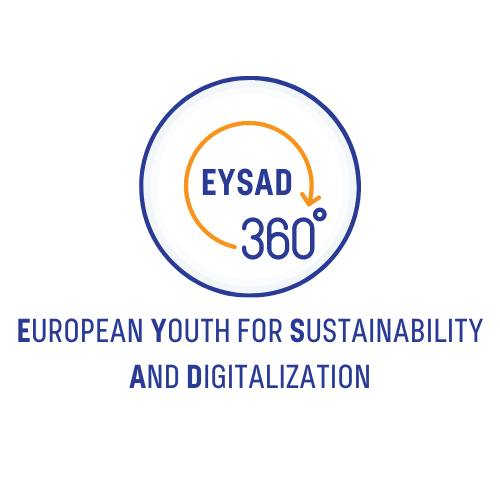 Οδηγός εκπαίδευσης εκπαιδευτών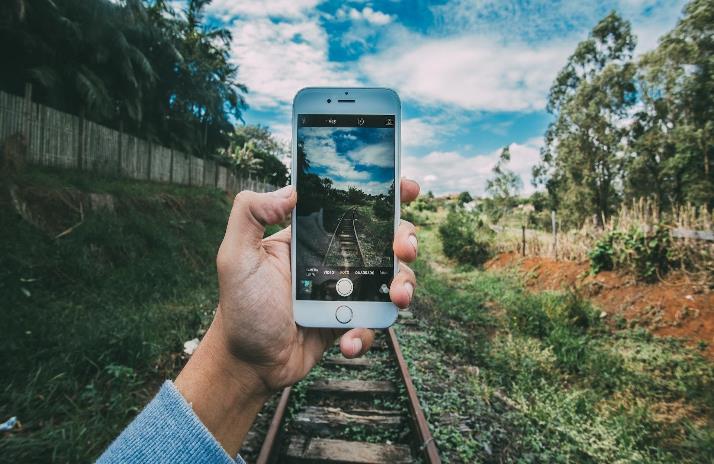 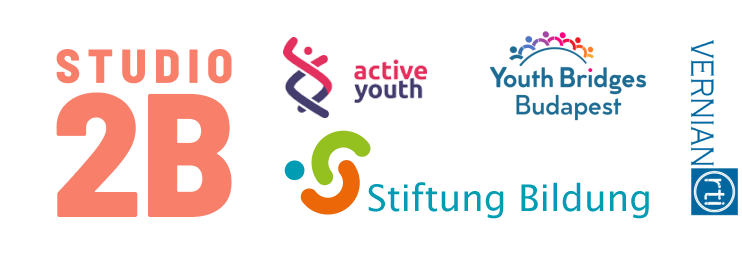 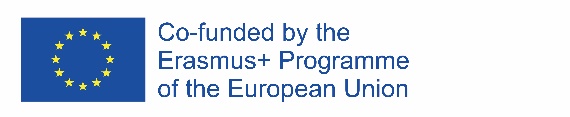 Η υποστήριξη της Ευρωπαϊκής Επιτροπής για την παραγωγή της παρούσας δημοσίευσης δεν συνιστά έγκριση του περιεχομένου, το οποίο αντικατοπτρίζει τις απόψεις μόνο των συγγραφέων, και η Επιτροπή δεν μπορεί να θεωρηθεί υπεύθυνη για οποιαδήποτε χρήση των πληροφοριών που περιέχονται σε αυτήν.Πνευματικά δικαιώματα: Το παρόν έγγραφο και τα συνοδευτικά πρότυπα εκπονήθηκαν από την Active Youth, με την πολύτιμη συμβολή όλων των εταίρων του έργου. Το παρόν έγγραφο αποτελεί ένα από τα πνευματικά αποτελέσματα του έργου EYSAD, το οποίο χρηματοδοτείται με την υποστήριξη της Ευρωπαϊκής Επιτροπής. Το παρόν έγγραφο μπορεί να μεταφορτωθεί και να χρησιμοποιηθεί δωρεάν σύμφωνα με τους όρους του προγράμματος Erasmus+. Το παρόν έγγραφο υπόκειται στην άδεια χρήσης: 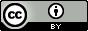 Creative Commons Attribution 4.0, International by EYSAD (CC BY 4.0, https://creativecommons.org/licenses/by/4.0/legalcode): CC BY 4.0 σημαίνει συνοπτικά, ότι είστε ελεύθεροι να "μοιραστείτε" (αντιγράψετε και να αναδιανείμετε το υλικό σε οποιοδήποτε μέσο ή μορφή) και να "προσαρμόσετε" (αναμίξετε, μετασχηματίσετε και αξιοποιήσετε το υλικό).Οι εικόνες του οδηγού δεν υπόκεινται στην άδεια CC BY 4.0.Πιστοποιήσεις εικόνας:: Όλες οι εικόνες προέρχονται από τη βάση δεδομένων εικόνων του Word.ΥΠΟΧΡΕΩΣΕΙΣ: Η υποστήριξη της Ευρωπαϊκής Επιτροπής για την παραγωγή της παρούσας δημοσίευσης δεν συνιστά έγκριση του περιεχομένου, το οποίο αντανακλά τις απόψεις μόνο των συγγραφέων, και η Επιτροπή δεν μπορεί να θεωρηθεί υπεύθυνη για οποιαδήποτε χρήση των πληροφοριών που περιέχονται. Σχετικά με το έργο EYSAD Η βιωσιμότητα και η ψηφιοποίηση είναι δύο κεντρικά θέματα που συγκινούν τις νέες γενιές σε πολλά έθνη. Τα θέματα αυτά αλλάζουν και καθορίζουν τον μελλοντικό τρόπο ζωής των ανθρώπων. Για να αντιμετωπιστούν αυτές οι προκλήσεις, είναι απαραίτητο να εμπλακούμε ως κοινωνία στο σύνολό της και από διαφορετικά επίπεδα. Ιδιαίτερα οι νέοι θα πρέπει να είναι σε θέση να αξιοποιήσουν το συνολικό δυναμικό τους. Πρέπει να ενισχυθούν οι ικανότητές τους, ώστε να διαδραματίσουν ενεργό ρόλο για έναν βιώσιμο τρόπο ζωής στις συνεχώς ψηφιοποιημένες κοινωνίες. Για το σκοπό αυτό, απαιτούνται νέες εκπαιδευτικές ευκαιρίες που προωθούν προσωπικές ικανότητες όπως η δημιουργικότητα, η κριτική σκέψη και η προσανατολισμένη στη λύση δράση σύμφωνα με την κατευθυντήρια αρχή της βιώσιμης ανάπτυξης. Επιπλέον, ο στοχαστικός τρόπος με τα ψηφιακά μέσα είναι απαραίτητος, καθώς αυτά αποτελούν σημαντικές προϋποθέσεις για την κοινωνική συμμετοχή. Αυτό ακριβώς είναι το σημείο από το οποίο ξεκινά η Ευρωπαϊκή Νεολαία για την Αειφορία και την Ψηφιοποίηση (EYSAD). Στο πλαίσιο του έργου θα αναπτυχθούν καινοτόμες ευκαιρίες μάθησης και διδασκαλίας για την εργασία των νέων, οι οποίες υποστηρίζουν την αναστοχαστική εξέταση της βιωσιμότητας μέσω των ψηφιακών μέσων. Το έργο απευθύνεται τόσο σε νέους όσο και σε εργαζόμενους και ηγέτες στον τομέα της νεολαίας και ακολουθεί μια συμμετοχική προσέγγιση με τη συνδρομή και των δύο ομάδων-στόχων.ΣΤΟΧΟΙ Ευαισθητοποίηση για τις προκλήσεις στην προστασία του περιβάλλοντος και του κλίματος σε σχέση με την προσωπική συμπεριφοράΑπόκτηση βασικών γνώσεων σχετικά με τη βιωσιμότητα και τους 17 Στόχους Βιώσιμης Ανάπτυξης των Ηνωμένων Εθνών (17 SDGs), καθώς και τις παγκόσμιες διασυνδέσεις τους -Ενίσχυση των ψηφιακών ικανοτήτων μέσω της χρήσης και ανάπτυξης ψηφιακών μέσων Προώθηση της μετεκπαίδευσης των ειδικευμένων εργαζομένων στον τομέα της εργασίας για τη νεολαία ή/και της εκπαίδευσης Υποστήριξη των νέων και των εργαζομένων στη νεολαία ώστε να γίνουν φορείς αλλαγής για μια βιώσιμη ανάπτυξηΣχετικά με τους εταίρουςΗ Active Youth είναι ένας οργανισμός με έδρα τη Λιθουανία που ενώνει νέους ηγέτες, στοχαστές και πράττοντες, εκείνους που αναζητούν την αλλαγή και εκείνους που την πραγματοποιούν. Το όραμά τους είναι να δημιουργήσουν ευκαιρίες για τη νεολαία και βιώσιμο θετικό αντίκτυπο στον τρόπο με τον οποίο αντιμετωπίζουμε τον πλανήτη μας, την υγεία, τους ευάλωτους ανθρώπους και τη διαδικτυακή κοινότητα. Το Youth Bridges Budapest είναι ένα ουγγρικό μη κερδοσκοπικό ίδρυμα νεολαίας που ιδρύθηκε το 2019. Υποστηρίζει το σήμα ποιότητας του Ευρωπαϊκού Σώματος Αλληλεγγύης και είναι διαπιστευμένος οργανισμός. Στόχος του είναι να βοηθήσει τους νέους να αντιμετωπίσουν τις προκλήσεις του 21ου αιώνα. Οι νέοι θα πρέπει να υποστηρίζονται κατά τα πρώτα χρόνια της ενήλικης ζωής τους για να οικοδομήσουν ένα επιτυχημένο μέλλον και να γίνουν ενεργοί πολίτες, συμβάλλοντας στην κοινωνική ανάπτυξη.Η Vernian RTI είναι μια κυπριακή ΜΜΕ με περιφερειακή και ευρωπαϊκή εστίαση. Διαθέτει πολυετή εμπειρία σε διάφορους τομείς, συμπεριλαμβανομένων όλων των τομέων της τεχνολογίας πληροφοριών και επικοινωνιών (ΤΠΕ), της ψηφιοποίησης, της πληροφορικής και της ασφάλειας στον κυβερνοχώρο. Η Vernian δραστηριοποιείται επίσης στην ανάπτυξη και παροχή επαγγελματικής κατάρτισης. Αναγνωρίζει τις προκλήσεις που αντιμετωπίζει το σημερινό σύνθετο και ταχέως εξελισσόμενο περιβάλλον και πιστεύει ότι με την ενσωμάτωση της έρευνας, της τεχνολογίας και της καινοτομίας στη στρατηγική και τις δραστηριότητές τους, οι οργανισμοί όλων των μεγεθών μπορούν να αυξήσουν την ικανότητά τους να καινοτομούν, να βελτιστοποιήσουν το επιχειρηματικό τους μοντέλο και την πρόταση αξίας τους, να βελτιώσουν την ανταγωνιστικότητά τους και να επιτύχουν βιωσιμότητα. Οι βιώσιμοι οργανισμοί οδηγούν σε βιώσιμες οικονομίες και κοινωνίες. Το Stiftung Bildung είναι ένα γερμανικό εκπαιδευτικό ίδρυμα που χρηματοδοτείται από δωρητές. Στόχος του είναι η δημιουργία των καλύτερων εκπαιδευτικών ευκαιριών για τα παιδιά και τους νέους. Ενισχύει τη συμμετοχή και την ποικιλομορφία σε εθνικό επίπεδο υπό την έννοια της εκπαίδευσης για την αειφόρο ανάπτυξη (ΕΑΑ) και εργάζεται σε επίπεδο βάσης μέσω του δικτύου ενώσεων ανάπτυξης παιδικών σταθμών και σχολείων και προωθεί ιδέες έργων για την αειφόρο ανάπτυξη σε πολλά μέρη. Η Studio2B είναι μια κοινωνική επιχείρηση με έδρα το Βερολίνο. Το Studio2B αναπτύσσει καινοτόμες ιδέες και μεθόδους για τον επαγγελματικό προσανατολισμό και την επαγγελματική κατάρτιση από το 2012 με στόχο την ενίσχυση των ικανοτήτων νέων και ενηλίκων και την προετοιμασία τους για την είσοδο ή την επανένταξη στο εργατικό δυναμικό και την υποστήριξή τους στην περαιτέρω εκπαίδευσή τους. Το Studio2B συνδυάζει μορφές παρουσίας προσανατολισμένες στις ομάδες-στόχους με ψηφιακές μεθόδους μάθησης και μεθόδους μη τυπικής εκπαίδευσης. Αυτό περιλαμβάνει τη δημιουργία μαθημάτων ηλεκτρονικής μάθησης, εικονικές επισκέψεις σε επιχειρήσεις σε πολυάριθμα επαγγελματικά προφίλ και προγράμματα διπλής μελέτης με τη χρήση βίντεο 360° και εικονικής πραγματικότητας (VR), καθώς και διαδραστική και πολυτροπική εκπαίδευση με βίντεο 360°-.Εισαγωγή στον οδηγό για την εκπαίδευση του εκπαιδευτή Σκοπός της δημιουργίας της φωτογραφικής περιήγησης 360° είναι να δώσουμε τη δυνατότητα στους νέους να χρησιμοποιήσουν τα εργαλεία ψηφιοποίησης για να αναγνωρίσουν την αειφορία και τις προσεγγίσεις στο άμεσο περιβάλλον τους.Από την πλευρά των εκπαιδευτών, οι εκπαιδευτές θα πρέπει να έχουν τις δεξιότητες να ενθαρρύνουν τους εκπαιδευόμενους προς τις έννοιες της ψηφιοποίησης και της βιωσιμότητας. Αυτό σημαίνει ότι οι εκπαιδευτές του EYSAD πρέπει να κατανοούν πώς να αντιδρούν σε διάφορες καταστάσεις και να είναι προετοιμασμένοι να υποστηρίζουν τους νέους/φοιτητές στο εκπαιδευτικό τους ταξίδι.Το πρόγραμμα χωρίζεται στις ακόλουθες ενότητες:Ενότητα 1 - Μεθοδολογική επάρκεια,Ενότητα 2 - Δημιουργία μιας περιβαλλοντικής φωτογραφικής περιήγησης 360°,Ενότητα 3 - Τεχνολογία,Συμβουλές & κόλπα χρήσιμες συνδέσεις/εργασίες.Αν θεωρήσουμε την εκπαίδευση ως τη διαδικασία που βοηθά κάποιον να μάθει κάτι νέο ή να αποκτήσει μια νέα δεξιότητα ή ικανότητα, τότε οι εκπαιδευτές μας θα πρέπει να είναι σε θέση να επιτελέσουν αυτό το έργο αποτελεσματικά και αποδοτικά. Είναι σημαντικό να επισημάνουμε ότι σε ένα πρόγραμμα εκπαίδευσης του εκπαιδευτή, η έμφαση δίνεται στον εκπαιδευτή, ο οποίος πρέπει να γίνει ειδικός στο θέμα και αποτελεσματικός εκπαιδευτής, και όχι στον εκπαιδευόμενο.Τα προγράμματα εκπαίδευσης εκπαιδευτών θεωρούνται σημαντικά για την ανάπτυξη μιας ομάδας ικανών εκπαιδευτών, οι οποίοι στη συνέχεια θα διδάξουν το υλικό σε άλλους εκπαιδευτές και, στη συνέχεια, σε άλλους εκπαιδευόμενους. Αντί να υπάρχει μόνο ένας εκπαιδευτής που θα διδάξει το μάθημα EYSAD, το πρόγραμμα εκπαίδευσης των εκπαιδευτών θα αναπτύξει πολλούς εκπαιδευτές που θα διδάξουν το μάθημα και θα πολλαπλασιάσει τον αριθμό των εκπαιδευομένων. Τα προγράμματα εκπαίδευσης των εκπαιδευτών δίνουν επιπλέον συνέπεια στο τι διδάσκεται και πώς διδάσκεται από όλους τους εκπαιδευτές, καθώς παρέχουν προσαρμοσμένο περιεχόμενο στους μελλοντικούς εκπαιδευτές. Στην όλη διαδικασία οι εκπαιδευτές είναι πάντα και εκπαιδευόμενοι.EYSAD Concept Ανάπτυξη ικανοτήτων:Το πρόγραμμά μας για την εκπαίδευση των εκπαιδευτών αποσκοπεί στην προετοιμασία τόσο των νέων και άπειρων όσο και των έμπειρων εκπαιδευτών, ώστε να παραδώσουν σωστά το μάθημα EYSAD. Στους εκπαιδευτές παρέχονται κατ' αρχάς τα απαραίτητα στοιχεία κατάρτισης και οι γνώσεις που θα τους βοηθήσουν να αναπτύξουν την ικανότητά τους σε θέματα ψηφιοποίησης και βιωσιμότητας και να κατανοήσουν την έννοια EYSAD.Η εμπειρογνωμοσύνη σε θέματα είναι ζωτικής σημασίας για τους εκπαιδευτές. Ως εκ τούτου, η γνώση της έννοιας EYSAD είναι απαραίτητη για την ανάπτυξη ικανών εκπαιδευτών που θα παραδώσουν επιτυχώς, αποτελεσματικά και αποδοτικά ένα πρόγραμμα κατάρτισης ή ένα έργο ψηφιοποίησης.Το πρόγραμμά μας για την εκπαίδευση των εκπαιδευτών έχει σχεδιαστεί για να υποστηρίξει τους εκπαιδευτές να αποκτήσουν τις δεξιότητες και τις ικανότητες που απαιτούνται για να επιδείξουν το υψηλότερο επίπεδο ικανοτήτων σχετικά με την έννοια EYSAD.Για το σκοπό αυτό, το εκπαιδευτικό περιεχόμενο της EYSAD που συνοδεύει αυτό το πρόγραμμα εκπαίδευσης εκπαιδευτών είναι υψηλής ποιότητας, καλά δομημένο και εύκολα κατανοητό από τους εκπαιδευτές. Το πρόγραμμα είναι επιπλέον εστιασμένο στους στόχους κατάρτισης και στις ανάγκες των ομάδων-στόχων.Το περιεχόμενο της κατάρτισης έχει σχεδιαστεί για την ανάπτυξη ειδικών σε θέματα που θα μεταφέρουν τις γνώσεις τους σε άλλους εκπαιδευτές.Ανάπτυξη των ικανοτήτων των εκπαιδευτών:Η κατάρτιση διαφέρει από την παραδοσιακή διδακτική διδασκαλία- οι εκπαιδευτές πρέπει να εστιάζουν στις ανάγκες και τους στόχους κάθε εκπαιδευτικής ομάδας ή μεμονωμένου εκπαιδευόμενου και όχι να παραδίδουν μια διάλεξη από ένα εγχειρίδιο ή ένα εγχειρίδιο.Οι εκπαιδευτές πρέπει να βλέπουν τους εαυτούς τους ως διευκολυντές που προσπαθούν να υποστηρίξουν τους εκπαιδευόμενους να επιτύχουν τους μαθησιακούς τους στόχους. Για έναν καλό διευκολυντή, το να ακούει και να εμπλέκει τους εκπαιδευόμενους είναι πιο σημαντικό από το να μιλάει και να παραδίδει ένα μάθημα. Οι διαμεσολαβητές επικεντρώνονται κυρίως στο να κάνουν την ομάδα να μάθει μέσω της εμπλοκής, της αλληλεπίδρασης και της ανταλλαγής γνώσεων και εμπειριών, παρά μέσω της διδασκαλίας.Η κύρια διαφορά μεταξύ των μοντέλων κατάρτισης και διευκόλυνσης είναι η συνολική προσέγγιση που ακολουθείται. Στο εκπαιδευτικό μοντέλο η μαθησιακή διαδικασία βασίζεται στο τυπικό ιεραρχικό μοντέλο και στη σχέση μεταξύ δασκάλου και μαθητή, ενώ στη διαδικασία διευκόλυνσης η μάθηση βασίζεται στη συνεργασία και στην παροχή των εργαλείων, της ενέργειας και της ροής που θα καθοδηγήσει την ομάδα να μάθει. Ο συνδυασμός των δεξιοτήτων κατάρτισης και διευκόλυνσης θα μας επιτρέψει να υποστηρίξουμε τους μαθητές μας να αναπτύξουν μια ανοιχτή νοοτροπία για την εκμάθηση νέων δεξιοτήτων μέσω της ακρόασης αλλά και της ανταλλαγής των δικών τους δεξιοτήτων, γνώσεων και εμπειριών. Οι εκπαιδευτές δημιουργούν έναν ασφαλή διευκολυνόμενο χώρο όπου μπορεί να πραγματοποιηθεί η μάθηση μεταξύ ομοτίμων.Εκτός από την εκμάθηση της έννοιας EYSAD, οι εκπαιδευτές πρέπει να είναι σε θέση να επικοινωνήσουν τις γνώσεις που θα αποκτήσουν στο ακροατήριό τους, άλλους εκπαιδευτές που θα εκπαιδεύσουν στη συνέχεια τις ομάδες-στόχους του έργου. Το πρόγραμμα εκπαίδευσης των εκπαιδευτών θα αναπτύξει επομένως εμπειρογνώμονες και όχι μόνο εκπαιδευτές και θα τους παρέχει τις γνώσεις και τις δεξιότητες που θα τους επιτρέψουν να γίνουν καλοί εκπαιδευτές και να εκπαιδεύσουν άλλους με την έννοια EYSAD, στην περίπτωσή μας κυρίως νέους.Οι καλύτεροι εκπαιδευτές μοιράζονται διάφορα χαρακτηριστικά προσωπικότητας που τους επιτρέπουν να γίνουν αποτελεσματικοί εκπαιδευτές. Ορισμένα χαρακτηριστικά προσωπικότητας μπορούν να διδαχθούν, ενώ άλλα χαρακτηριστικά δεν μπορούν να διδαχθούν.Το να είσαι ένας δια βίου και συνεχής μαθητής είναι ένα χαρακτηριστικό που δεν μπορεί να διδαχθεί, καθώς εναπόκειται σε κάθε άτομο να είναι ανοιχτό στο να μαθαίνει νέα πράγματα και να αναπτύσσει μια συνεχή συνήθεια μάθησης. Οι εκπαιδευτές πρέπει να είναι ανοιχτοί στην εκμάθηση νέων θεμάτων και νέων και καινοτόμων μεθόδων κατάρτισης, κάτι εξαιρετικά σημαντικό στην ψηφιακή εποχή μας, όπου οι εκπαιδευτές πρέπει να συνδυάζουν φυσικές, προσωπικές και διαδικτυακές τεχνικές κατάρτισης.Από την άλλη πλευρά, πολλά άλλα χαρακτηριστικά είναι εξίσου σημαντικά για να γίνεις ένας σπουδαίος εκπαιδευτής, όπως το να είσαι ευέλικτος στη δυναμική της τάξης και στο προφίλ κάθε εκπαιδευτικής ομάδας, να είσαι καλά οργανωμένος και να προετοιμάζεσαι εκ των προτέρων για κάθε εκπαιδευτική συνεδρία, να μην κρίνεις και να έχεις δεξιότητες μη βίαιης επικοινωνίας και παρουσίασης. Η ικανότητα στρατηγικής σκέψης και η αποτελεσματική διαχείριση του χρόνου είναι χαρακτηριστικά που μπορούν να αναπτυχθούν, να βελτιωθούν και να ενισχυθούν μέσω της πρακτικής εξάσκησης. Ένα μέτρο που γνωρίζει τις ανάγκες των ατόμων, εξισορροπεί τις αναλογίες του λόγου και δίνει σε κάθε συμμετέχοντα την ευκαιρία να συνεισφέρει με ατομικό τρόπο σε ισότιμη βάση αποτελεί σημαντικό μέρος του έργου του εκπαιδευτή.Η παράδοση ενός εκπαιδευτικού προγράμματος με διαφάνεια είναι ένα άλλο σημαντικό χαρακτηριστικό των σπουδαίων εκπαιδευτών, το οποίο απαιτεί καλή προετοιμασία για κάθε εκπαιδευτική συνεδρία, έναν χάρτη των εκπαιδευτικών ενοτήτων και ακόμη και την πρόβλεψη ορισμένων από τις ερωτήσεις που μπορεί να προκύψουν από κάθε εκπαιδευτική ομάδα, πράγμα που σημαίνει ότι πρέπει να γνωρίζετε και να μελετάτε την εκπαιδευτική σας ομάδα.Οι σπουδαίοι εκπαιδευτές πρέπει επίσης να είναι παθιασμένοι και ενθουσιώδεις με το θέμα που παραδίδουν και να είναι υπομονετικοί με τους εκπαιδευόμενους τους που είναι νέοι στο αντικείμενο της κατάρτισης.Το πρόγραμμα εκπαίδευσης των εκπαιδευτών έχει σχεδιαστεί για να βοηθήσει τους εκπαιδευτές μας να αναπτύξουν αυτές τις δεξιότητες και να τις εντάξουν στο DNA της εκπαίδευσής τους.Ενότητα 1 - Μεθοδολογική επάρκεια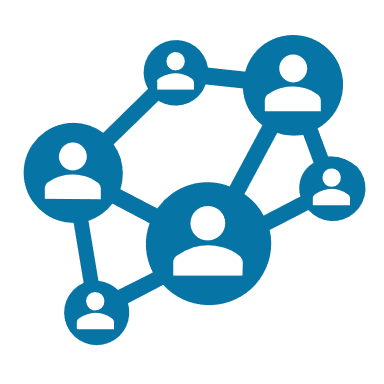 Εισαγωγή Μια φωτογραφική περιήγηση 360° με τους νέους είναι, αφενός, για να χρησιμοποιήσουν οι νέοι τα εργαλεία ψηφιοποίησης για να αναγνωρίσουν τι σημαίνει αειφορία και ποιες προσεγγίσεις υπάρχουν στο κοντινό τους περιβάλλον. Από την άλλη πλευρά, οι εκπαιδευτές θα πρέπει επίσης να αισθάνονται έτοιμοι να δώσουν ώθηση στην ψηφιοποίηση και την αειφορία. Αυτή η ενότητα εξηγεί τι πρέπει να γνωρίζουν οι εκπαιδευτές όταν θέλουν να οργανώσουν ένα σχέδιο ψηφιοποίησης και αειφορίας με νέους. Οι εκπαιδευτές πρέπει να κατανοήσουν πώς να αντιδράσουν σε ορισμένες πιθανές καταστάσεις, ώστε να είναι προετοιμασμένοι για το έργο και να βοηθήσουν και να υποστηρίξουν τους νέους/μαθητές με αυτόν τον τρόπο.Τα κεφάλαια που ακολουθούν επιτρέπουν στους εκπαιδευτές να αποκτήσουν εικόνα για θέματα όπως οι ΣΒΑ, τα κίνητρα, η παρακολούθηση, η ανατροφοδότηση και η αντιμετώπιση των συγκρούσεων.Σχεδιασμός και μεταφορά περιεχομένου προσανατολισμένου στην ομάδα-στόχο για ένα πρακτικό έργο με νέους ανθρώπουςΌταν εργάζεστε σε έργα που αφορούν ανθρώπους, είναι σημαντικό να γνωρίζετε με ποιους θα συνεργαστείτε. Με αυτόν τον τρόπο, μπορείτε να προσαρμόσετε ανάλογα την ιδέα, το περιεχόμενο, τις δραστηριότητες και πολλούς άλλους παράγοντες. Αυτό θα συμβάλει στην οικοδόμηση μιας ισχυρότερης σύνδεσης μεταξύ εσάς και των εκπαιδευομένων, μιας αίσθησης εμπιστοσύνης και, το σημαντικότερο, στην προσαρμογή για να κερδίσετε και να διατηρήσετε την προσοχή τους και, αργότερα, να παράσχετε μια σαφέστερη άποψη για την επίτευξη της αλλαγής που επιδιώκετε. Προκειμένου να επιτευχθούν τα επιθυμητά αποτελέσματα σχετικά με τον τρόπο αποτελεσματικής εκπαίδευσης των εκπαιδευομένων για τη δημιουργία μιας περιβαλλοντικής φωτογραφικής περιήγησης 360°, είναι ζωτικής σημασίας να περιγραφεί η ομάδα-στόχος (εκπαιδευόμενοι) με τη μεγαλύτερη δυνατή ακρίβεια. Μπορείτε να χρησιμοποιήσετε τις ακόλουθες ερωτήσεις για να προσδιορίσετε την ομάδα-στόχο σας ως οδηγό:Ποιοι είναι αυτοί οι άνθρωποι; Δημιουργήστε ένα φανταστικό προφίλ ενός από αυτούς ως παράδειγμα.Ποια είναι η ομάδα συνομηλίκων τους;Από ποια γεωγραφική περιοχή προέρχονται (μια συγκεκριμένη γειτονιά της πόλης, μια αγροτική περιοχή); Είναι ντόπιοι;Ποια είναι τα χόμπι τους, τα ενδιαφέροντά τους;Ποιο είναι το μορφωτικό τους επίπεδο; Τι εμπειρίες έχουν ήδη στον τομέα αυτό;Ποια προβλήματα αντιμετωπίζει η ομάδα-στόχος; Ποιες ευκαιρίες ανάπτυξης έχει η ομάδα-στόχος; Ποιες δυνάμεις, ταλέντα και πόρους διαθέτουν τα μέλη της;Ποιες είναι οι επιθυμίες και οι ελπίδες των μελών της ομάδας στόχου;Οι ερωτήσεις αυτές είναι ιδιαίτερα ευαίσθητες όταν πρόκειται για νέους με διαφορετικό υπόβαθρο. Είναι σημαντικό να απαντήσετε στα προβλήματα ή τις προκλήσεις της ομάδας αλλά και των ατόμων εκ των προτέρων, ώστε οι άνθρωποι να αισθάνονται άνετα στην υλοποίηση της φωτογραφικής ξενάγησης και στη συνεργασία. Οι εκπαιδευτές θα πρέπει να γνωρίζουν τις διαφορές για να προσαρμόσουν το έργο με θέμα την ψηφιοποίηση κατά τρόπο ώστε όλοι οι συμμετέχοντες να έχουν τις ίδιες συνθήκες (π.χ. πρόσβαση σε smartphones, διαδίκτυο και υπολογιστές). Ένα παράδειγμα θα μπορούσε να είναι ότι ένα άτομο στην ομάδα διαθέτει παλαιότερη τεχνολογία από την υπόλοιπη ομάδα. Σε αυτή την περίπτωση, θα πρέπει να επιδιωχθεί συζήτηση με το άτομο αυτό πριν και κατά τη διάρκεια του έργου για να διασφαλιστεί ότι το άτομο τα καταφέρνει καλά. Οι οργανώσεις νεολαίας θα μπορούσαν επίσης να διαθέτουν βασικό εξοπλισμό, π.χ. τεχνολογία, για το έργο, ώστε η ομάδα να μην χρειάζεται να χρησιμοποιεί ιδιωτικό εξοπλισμό.Ποιοι είναι οι στόχοι του έργου σας και ποιες ομοιότητες μπορούμε να βρούμε μεταξύ αυτών και των αναγκών/ελπίδων της ομάδας-στόχου; Καθορίστε τον αντίκτυπο που θέλετε να έχετε στο κοινό-στόχο/αποτέλεσμα.Πώς θα προσεγγίσετε το κοινό με βάση το υπόβαθρό του και τον στόχο που θέλετε να επιτύχετε; Χρησιμοποιήστε την τεχνική που επιλέξατε για να τραβήξετε την προσοχή τους και να τους κρατήσετε σε εγρήγορση. Οι απαντήσεις στην πρώτη ερώτηση μπορεί να σας βοηθήσουν να προσδιορίσετε τις ανάγκες και τις επιθυμίες του κοινού σας. Μερικά διαφορετικά παραδείγματα τρόπων παρουσίασης/διδασκαλίας πληροφοριών:ΕργαστήριοΔιάλεξηΓραπτό υλικόΑτομικά καθήκονταΠαιχνίδιΜάθημα βίντεο / podcastΛαμβάνοντας υπόψη όλα τα δεδομένα, ποιο από τα δύο θα σας εξυπηρετήσει καλύτερα; Ίσως έχετε μια πρωτότυπη ιδέα; Από τη μία πλευρά, πρέπει να παραμείνετε ευέλικτοι με μια ομάδα. Είναι σημαντικό να είστε ανοιχτοί στην ομάδα και να μην έχετε μια σταθερή εικόνα. Θα προτιμούσατε να βρείτε "πιο ήπιες λέξεις" "μπορείτε να χρησιμοποιήσετε διαφορετικές μεθόδους, και αν μία λειτουργεί ιδιαίτερα καλά για την ομάδα (στόχο) σας, μη διστάσετε να τη χρησιμοποιείτε πιο συχνά. μπορείτε επίσης να ρωτήσετε την ομάδα για τις ανάγκες/επιθυμίες της. Από την άλλη πλευρά, πρέπει να είστε ξεκάθαροι:Ορίστε συγκεκριμένους αριθμούς-στόχους που θέλετε να επιτύχετε (επίτευξη, ημερομηνίες, προθεσμίες, αποτελέσματα κ.λπ.).Ποιες είναι οι υπάρχουσες γνώσεις που έχει ήδη η ομάδα ή ορισμένα άτομα; Εάν η ομάδα γνωρίζει ήδη πολλά για την ψηφιοποίηση και τη βιωσιμότητα, το έργο μπορεί να προσαρμοστεί ώστε να είναι θεματικά πιο σύνθετο. Οι εκπαιδευτές μπορούν να δώσουν συγκεκριμένα ερεθίσματα και να ζητήσουν από τους εκπαιδευόμενους να ασχοληθούν π.χ. με πολιτικά ή κοινωνικά ζητήματα γύρω από τη βιωσιμότητα. Εάν η ομάδα δεν είναι ακόμη εξοικειωμένη με τα θέματα, το έργο μπορεί επίσης να χρησιμοποιηθεί για μια πρώτη εισαγωγή στο θέμα. Οι εκπαιδευτές θα πρέπει επομένως να ρωτήσουν πόσο καλά ενημερωμένοι είναι οι εκπαιδευόμενοι για τα θέματα, προκειμένου να προσαρμόσουν το έργο.Παρ' όλα αυτά, όταν εξετάζετε περιεχόμενο προσανατολισμένο στις ομάδες-στόχους, μην ξεχνάτε ότι, αν θέλετε να υλοποιήσετε ένα έργο με επιτυχία, πρέπει να συμμετέχουν από την αρχή όλες οι σχετικές ομάδες με επιρροή, τα θεσμικά όργανα και τα πρόσωπα. Αυτοί είναι οι ενδιαφερόμενοι φορείς σας! Για το σκοπό αυτό, μπορείτε να χρησιμοποιήσετε μια ανάλυση των ενδιαφερομένων μερών, με την οποία θα μπορέσετε να προσδιορίσετε:ποιοι εσωτερικοί και εξωτερικοί ενδιαφερόμενοι είναι σχετικοί με το έργο σας,ποιες είναι οι προσδοκίες, οι ελπίδες και οι φόβοι τους,και ο βαθμός στον οποίο μπορούν να επηρεάσουν θετικά ή αρνητικά το έργο.Η ανάλυση των ενδιαφερομένων μερών είναι η διαδικασία εντοπισμού αυτών των ατόμων πριν από την έναρξη του έργου, η ταξινόμησή τους με βάση τα επίπεδα συμμετοχής, ενδιαφέροντος και αντίκτυπού τους και η εξεύρεση των καλύτερων τρόπων συμμετοχής και αλληλεπίδρασης με κάθε ομάδα ενδιαφερομένων μερών καθ' όλη τη διάρκεια του έργου. Κάθε έργο χρειάζεται τη συμμετοχή, την κατεύθυνση και την άδεια πολλών διαφορετικών προσώπων.Οποιοσδήποτε από αυτούς τους εμπλεκόμενους φορείς θα μπορούσε να εμποδίσει την επίτευξη του έργου εάν δεν κατανοεί ή δεν συμφωνεί με τους στόχους ή τη στρατηγική εκτέλεσής του. Για παράδειγμα, όταν εργάζεστε με νέους, οι γονείς τους (οικογένεια) μπορεί να είναι σημαντικός ενδιαφερόμενος για την επιτυχία του έργου σας. Εάν μια οικογένεια δεν έχει την οικονομική δυνατότητα να δώσει σε έναν νέο κάποια εργαλεία που απαιτούνται για να συμμετάσχει σε μια μαθησιακή διαδικασία, μπορεί να απαγορεύσει στον εκπαιδευόμενο να έρθει στα μαθήματα κατάρτισης, μη θέλοντας τα παιδιά τους να αισθάνονται κατώτερα από τους άλλους. Επομένως, θα πρέπει να εντοπίσετε τα ενδιαφερόμενα μέρη σας, να τα ομαδοποιήσετε και να τα ιεραρχήσετε και να βρείτε πώς θα επικοινωνήσετε με κάθε τύπο ενδιαφερόμενου μέρους και πώς θα κερδίσετε την αποδοχή του.Συνοψίζοντας, οι εκπαιδευτές θα πρέπει να ενημερώνονται για τους συμμετέχοντες ή τους εκπαιδευόμενους τους πριν ξεκινήσουν το έργο. Όλες οι παραπάνω πληροφορίες μπορούν να σας βοηθήσουν να κατανοήσετε την ομάδα-στόχο σας, δηλαδή τους νέους, και να σας προετοιμάσουν, ως εκπαιδευτή, για τη συνάντηση με τους νέους εκπαιδευόμενους σε θεματικό και συναισθηματικό επίπεδο.Εισαγωγή στη βιωσιμότητα και τους στόχους βιώσιμης ανάπτυξης (ΣΒΑ)Η δημιουργία της φωτογραφικής ξενάγησης 360° δεν αφορά μόνο την τεχνική υλοποίηση αλλά, πάνω απ' όλα, την προσέγγιση θεμάτων βιωσιμότητας μέσω της ψηφιοποίησης. Για το λόγο αυτό, οι εκπαιδευτές θα πρέπει να είναι προετοιμασμένοι από πλευράς περιεχομένου για να διδάξουν στους εκπαιδευόμενους αυτό το θέμα και να τους υποστηρίξουν με ερωτήσεις. Για το λόγο αυτό, ακολουθεί μια σύντομη εισαγωγή στο θέμα της βιωσιμότητας. Τα τελευταία χρόνια η βιωσιμότητα και οι Στόχοι Βιώσιμης Ανάπτυξης αποτελούν ένα από τα σημαντικότερα θέματα παγκοσμίως. Ως εκ τούτου, είναι ζωτικής σημασίας να γνωρίζουμε περισσότερα για την έννοια αυτή και τα σχετικά θέματα. Με την ευρύτερη έννοια, η βιωσιμότητα περιγράφει την ικανότητα να διατηρείται ή να υποστηρίζεται μια διαδικασία με την πάροδο του χρόνου συνεχώς. Σε επιχειρηματικά και πολιτικά πλαίσια, η βιωσιμότητα αποσκοπεί στην αποτροπή της εξάντλησης των φυσικών ή υλικών πόρων, ώστε να μπορούν να χρησιμοποιηθούν μακροπρόθεσμα. Αειφορία σημαίνει "ικανοποίηση των αναγκών του παρόντος χωρίς να διακυβεύεται η ικανότητα των μελλοντικών γενεών να ικανοποιήσουν τις δικές τους ανάγκες. " Επομένως, η βιωσιμότητα δεν είναι μόνο περιβαλλοντισμός- είναι επίσης οικονομική και κοινωνική. Αυτοί οι τρεις πυλώνες της αειφορίας είναι γνωστοί ανεπίσημα ως πλανήτης, κέρδη και άνθρωποι.Καθώς οι ανησυχίες για την κλιματική αλλαγή, τη ρύπανση και την απώλεια βιοποικιλότητας έχουν αυξηθεί τα τελευταία χρόνια, έχουν ληφθεί διάφορα μέτρα για την αντιμετώπιση αυτών των προκλήσεων μέσω πρακτικών αειφορίας και πράσινων τεχνολογιών. Για παράδειγμα, ορισμένες εταιρείες ηλεκτρισμού έθεσαν στόχους για την παραγωγή ενέργειας από βιώσιμες πηγές, όπως η ηλιακή, η αιολική και η υδροηλεκτρική ενέργεια. Όμως, όλοι αυτοί οι στόχοι εμπίπτουν στο πλαίσιο της Ατζέντας 2030 για τη Βιώσιμη Ανάπτυξη, που εκπονήθηκε από τα Ηνωμένα Έθνη, όπου θεσπίστηκαν 17 Στόχοι Βιώσιμης Ανάπτυξης (ΣΒΑ). Οι στόχοι αυτοί αποτελούν ένα μεγάλο βήμα προς την επίτευξη ενός καλύτερου, πιο βιώσιμου μέλλοντος για τις επόμενες γενιές.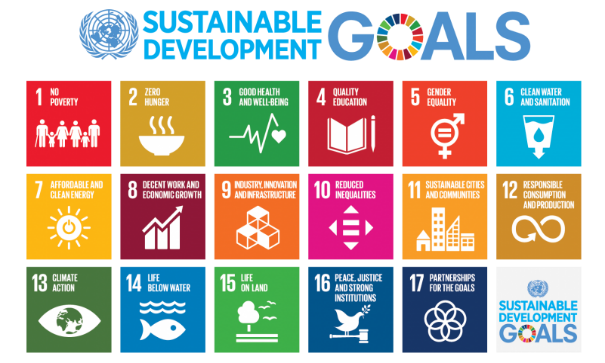 Εικόνα 1: όλοι οι SDGs, https://sdgs.un.orgΣυνολικά, οι Στόχοι Βιώσιμης Ανάπτυξης ταιριάζουν απόλυτα με τις εικονικές περιηγήσεις, καθώς μπορούν να χρησιμοποιηθούν ως εργαλείο για να δείξουν στους νέους τη σύνδεση μεταξύ διαφόρων Στόχων Βιώσιμης Ανάπτυξης, να τους δώσουν περισσότερες πληροφορίες για κάθε στόχο ή ακόμη και να τους δώσουν μια εισαγωγή στην αειφορία στο σύνολό της. Ως εκ τούτου, είναι ζωτικής σημασίας για τους εκπαιδευτές να έχουν αρκετές πληροφορίες σχετικά με τη βιωσιμότητα και τους ΣΒΑ, ώστε να είναι προετοιμασμένοι να απαντήσουν σε τυχόν ερωτήσεις που σχετίζονται με αυτούς. Επιπλέον, ο εκπαιδευτής πρέπει να έχει κατά νου το οικολογικό άγχος και να διαθέτει κάποια τεχνάσματα για το πώς να εισάγει τους ΣΒΑ με τρόπο που να μην είναι εξαντλητικός. Για παράδειγμα, ο εκπαιδευτής θα πρέπει να δημιουργήσει ένα ασφαλές περιβάλλον και να ενημερώσει τους εκπαιδευόμενους ότι η μαθησιακή συνεδρία στην οποία συμμετέχουν είναι ένας ασφαλής χώρος όπου οι εκπαιδευόμενοι μπορούν να εκφράσουν ελεύθερα τα συναισθήματά τους και θα μπορούσαν να συνδεθούν με άλλους ομοϊδεάτες τους.Πώς να παρουσιάσουμε τους ΣΒΑ στους νέους; Υπάρχουν πολλές διαφορετικές προσεγγίσεις για τη διδασκαλία των νέων σχετικά με τους ΣΒΑ. Σήμερα, μπορείτε να βρείτε πολλές οπτικές και απλά εξηγημένες πληροφορίες, όπως βίντεο ή infographics. Καλό είναι να επιλέξετε μια προσέγγιση που να είναι διαδραστική, ώστε οι νέοι να βιώσουν τη "ζωντάνια" του θέματος και να αυξηθεί το ενδιαφέρον τους. Οι διαδραστικές μέθοδοι μπορεί να είναι, για παράδειγμα, παιχνίδια που παίζονται σε ομάδες. Με αυτόν τον τρόπο, οι νέοι μπαίνουν σε συζήτηση και ταυτόχρονα συζητούν για το θέμα.Ένα παράδειγμα τέτοιου παιχνιδιού είναι το παζλ των SDG'S, όπου οι εικόνες των στόχων βρίσκονται στη μία πλευρά (όπως στην παρακάτω εικόνα) και οι στόχοι είναι γραμμένοι ξεχωριστά. Οι μαθητές μπορούν να συνεργαστούν σε ομάδες των 2-4 ατόμων για να βρουν όλους τους στόχους και να λύσουν το παζλ. Αυτή η μέθοδος είναι ανεξάρτητη από την ηλικία και μπορεί επίσης να χρησιμοποιηθεί από/για εκπαιδευτές. Μπορείτε να βρείτε το παιχνίδι στο παράρτημα.Για παράδειγμα: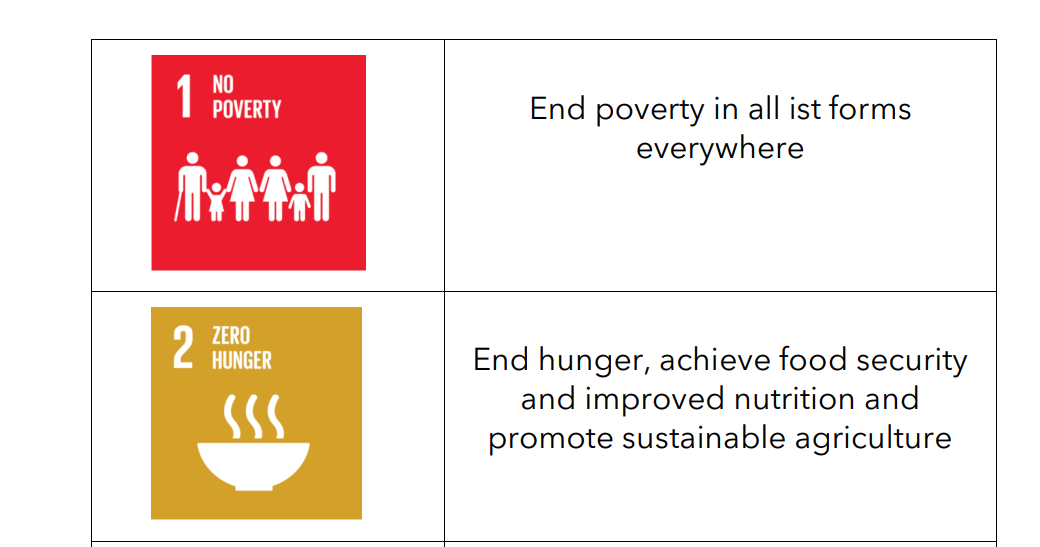 Εικόνα 2: Παραδείγματα SDG, https://sdgs.un.orgΜπορείτε επίσης να παίξετε το παιχνίδι "Γνωρίστε τους στόχους σας!". Αυτό το παιχνίδι βασίζεται σε ένα κουίζ που θέτει πέντε ερωτήσεις για κάθε στόχο, εστιάζοντας στις συνθήκες που υπογραμμίζουν τη σημασία του στόχου και στα διορθωτικά μέτρα που θα βοηθούσαν στην επίτευξη του στόχου. Σε αυτό το παιχνίδι μπορούν να αναμετρηθούν μεμονωμένοι παίκτες ή ομάδες 2-3-4 παικτών. Το άτομο ή η ομάδα με τις περισσότερες σωστές απαντήσεις κερδίζει το παιχνίδι. Μπορείτε να βρείτε τις ερωτήσεις του παιχνιδιού στο παράρτημα.Το παράδειγμα θα μπορούσε να είναι: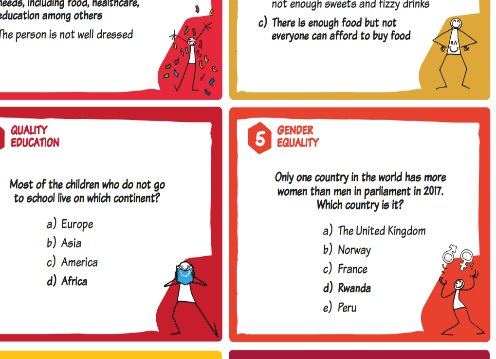 Εικόνα 3: Γνωρίστε τους στόχους σας!Μπορείτε επίσης να βρείτε διαδικτυακά παιχνίδια όπως το "https://gamethegoals.com/" ή βίντεο στο YouTube για να εκπαιδεύσετε τον εαυτό σας ή τα παιδιά σας σχετικά με αυτό το θέμα.Πώς να κρατάτε τα κίνητρα των ανθρώπωνΗ παρακίνηση των ανθρώπων να συμμετέχουν σε διάφορες δραστηριότητες μπορεί να είναι πρόκληση, ειδικά για τους νέους. Αυτό μπορεί να οφείλεται σε πολλούς λόγους: 1) οι άνθρωποι δεν πιστεύουν ότι οι προσπάθειές τους θα βελτιώσουν την απόδοσή τους- 2) η δομή και η κατανομή των ανταμοιβών τους αποσυντονίζει- 3) έχουν άλλες προτεραιότητες που ανταγωνίζονται για το χρόνο και την προσοχή τους- 4) μπορεί να υποφέρουν από σωματικά, ψυχικά ή άλλα προσωπικά προβλήματα που επηρεάζουν την παρακίνηση- κ.λπ. Ως εκ τούτου, οι εκπαιδευτές πρέπει να γνωρίζουν συμβουλές και κόλπα για να κρατήσουν το ενδιαφέρον των εκπαιδευομένων για τη συμμετοχή τους σε ένα έργο και να τους παρακινήσουν κατά τη διάρκεια μιας μακράς περιόδου δημιουργίας της φωτογραφικής περιήγησης, ιδίως τους νέους. Ακολουθούν ορισμένες συμβουλές σχετικά με το πώς να τους κρατήσετε τα κίνητρα:Να είστε πάντα προετοιμασμένοιΌσο πιο προετοιμασμένοι είστε, τόσο καλύτερα θα μπορείτε να απαντήσετε στις ερωτήσεις. Βεβαιωθείτε ότι έχετε ερευνήσει διεξοδικά το υλικό σας. Φτάστε νωρίς για να συνηθίσετε και να εξοικειωθείτε με το περιβάλλον σας πριν από κάθε συνάντηση.Στην αρχή της πρώτης σας διδακτικής συνεδρίας, σχεδιάστε να δώσετε στους εκπαιδευόμενούς σας κάποιες βασικές πληροφορίες για εσάς και για το θέμα στο οποίο θα εκπαιδεύσετε. Περιγράψτε την ημέρα, απαντήστε στις αρχικές ερωτήσεις και κάντε ένα γρήγορο icebreaker - τόσο απλό όσο το να ζητήσετε από όλους το όνομά τους, την αγαπημένη τους δραστηριότητα ή το αγαπημένο τους φαγητό. Τα παγοθραυστικά είναι ένας πολύ καλός τρόπος για να κάνετε τα πράγματα ευκολότερα για όλους από την αρχή.Όταν διαβάζετε το διδακτικό υλικό και ο κόσμος αρχίζει να κάνει ερωτήσεις, παρακαλούμε να κάνετε ό,τι μπορείτε για να τις απαντήσετε όσο το δυνατόν πιο ξεκάθαρα και με ακρίβεια. Αν δεν ξέρετε την απάντηση, να είστε ειλικρινείς μαζί τους και να τους διαβεβαιώνετε ότι θα βρείτε την απάντηση στην ερώτησή τους και θα τους απαντήσετε αμέσως.Χρήση πρακτικής προσέγγισηςΈνας από τους ταχύτερους τρόπους για να αποπροσανατολίσετε τους μαθητές σας είναι να τους βάζετε να ακούνε τις διαλέξεις σας επί ώρες. Είναι σημαντικό να κάνετε την εκπαίδευσή σας όσο το δυνατόν πιο διαδραστική και πρακτική. Ο καθένας μαθαίνει διαφορετικά, είτε μέσω παρατηρήσεων, βίντεο, σεναρίων ή παιχνιδιών. Η πρακτική εκπαίδευση παρέχει πραγματικές εφαρμογές που διευκολύνουν τους εκπαιδευόμενους να κατανοήσουν αυτό που μαθαίνουν, επειδή μπορούν να εξασκηθούν ανεξάρτητα. Οδηγεί επίσης σε εξαιρετικά ποσοστά διατήρησης. Όταν οι άνθρωποι αναγκάζονται να κάνουν κάτι, εμπλέκονται σε ενεργητική μάθηση. Εξασκούν τις δεξιότητες κριτικής σκέψης και δοκιμάζουν τις γνώσεις τους. Το πιο σημαντικό είναι ότι αυτή η μορφή εκπαίδευσης επιτρέπει στους ανθρώπους να δημιουργούν ενεργά τη γνώση αντί να την καταναλώνουν παθητικά.Εισαγωγή της παιχνιδοποίησηςΗ διατήρηση της μάθησης σε φρέσκια και διασκεδαστική μορφή είναι απαραίτητη και η ενσωμάτωση της παιχνιδοποίησης στο μαθησιακό περιβάλλον είναι ένας πολύ καλός τρόπος για να αυξηθεί η δέσμευση των μαθητών. Ο καθορισμός στόχων, η πρόκληση και η ανταμοιβή των νέων θα τους ενθουσιάσει με το υλικό.Χωρίστε τους μαθητές σας σε μικρές ομάδες και αφήστε τους να διαλέξουν ένα όνομα για την ομάδα τους. Δημιουργήστε πίνακες κατάταξης ομάδων με βάση τις σωστές απαντήσεις για να δείτε πώς κατατάσσεται κάθε ομάδα σε σχέση με τους συμμαθητές της και να τους δώσετε μια ιδέα για το πόσο μακριά πρέπει να φτάσουν για να ξεπεράσουν την επόμενη ομάδα. Αυτό θα παρακινήσει τους μαθητές σας να συνεργαστούν, να διασκεδάσουν και να επενδύσουν πραγματικά στη μάθησή τους.Επιβραβεύστε τους μαθητές για τη δέσμευσηΌπως αναφέρθηκε προηγουμένως, η παιχνιδοποίηση ενισχύει τα κίνητρα των εκπαιδευομένων να συμμετέχουν ενεργά στη μάθηση, αλλά η παιχνιδοποίηση έχει επίσης ένα σύστημα ανταμοιβής. Οι πίνακες κατάταξης, τα σήματα και τα πιστοποιητικά είναι απλοί αλλά αποτελεσματικοί τρόποι για την ενσωμάτωση κύκλων ανταμοιβής στις μαθησιακές εμπειρίες.Η προσφορά ενός σήματος για κάθε εργασία ή κομμάτι περιεχομένου που ολοκληρώνεται είναι μια στρατηγική για την αύξηση της δέσμευσης των μαθητών. Μια άλλη είναι η ανάδειξη των ατόμων με υψηλές επιδόσεις με τη χρήση ενός πίνακα κατάταξης. Το πιο αποτελεσματικό κίνητρο για να μάθουν οι άνθρωποι είναι ένα πιστοποιητικό, επειδή θέλουν να βελτιώσουν τις δεξιότητές τους και να έχουν κάτι να επιδείξουν. Σκεφτείτε πώς μπορούν να χρησιμοποιηθούν τα πιστοποιητικά για την αναγνώριση των επιτευγμάτων και της ολοκλήρωσης. Να υπογράφονται τα πιστοποιητικά από εκπρόσωπο της αρχής, αν αυτό είναι εφικτό.Δημιουργία ανοικτών διαύλων επικοινωνίαςΠολλά από τα τυπικά μαθησιακά εμπόδια μπορούν να ξεπεραστούν με καλύτερη επικοινωνία. Βεβαιωθείτε ότι οι ανοιχτοί δίαυλοι επικοινωνίας έχουν προτεραιότητα κατά το σχεδιασμό μαθημάτων και ότι οι εκπαιδευόμενοι γνωρίζουν πώς να τους χρησιμοποιούν. Για παράδειγμα, για την προώθηση της δέσμευσης των εκπαιδευομένων, η διαδικτυακή επικοινωνία μπορεί να περιλαμβάνει περιστασιακές ομαδικές συζητήσεις σχετικά με τη βελτίωση των φωτογραφικών περιηγήσεων, καθοδηγούμενη μάθηση από ομοτίμους ή άτυπους χώρους για την υποβολή ερωτήσεων. Έτσι, για το σκοπό αυτό, τα κανάλια επικοινωνίας μπορεί να είναι άτυπα φόρουμ ερωτήσεων και απαντήσεων, εξατομικευμένα μηνύματα ηλεκτρονικού ταχυδρομείου, προσωπική επαφή, άμεση ανταλλαγή μηνυμάτων κ.λπ. Κάντε εμφανές ότι κάθε γνώμη εκτιμάται και λαμβάνεται υπόψη κατά τη δημιουργία αυτών των καναλιών, ώστε να μπορούν να εκφράζονται σχόλια και σκέψεις.Μπορεί να υπάρχουν πολλοί λόγοι για τους οποίους οι νέοι θα μπορούσαν να νιώσουν έλλειψη κινήτρων κατά τη διαδικασία ενός έργου, π.χ. μπορεί να νιώθουν απογοήτευση επειδή κάτι δεν λειτουργεί τεχνικά και να φοβούνται την αποτυχία. Αυτό είναι απολύτως φυσιολογικό, ειδικά όταν ένα έργο διαρκεί μεγάλο χρονικό διάστημα. Ο εκπαιδευτής θα πρέπει να είναι ο πρώτος που θα παρατηρήσει και θα αναλάβει δράση όταν εμφανίζεται αυτό το πρόβλημα. Μιλήστε με τους νέους - μάθετε γιατί αισθάνονται αποθαρρυμένοι. Βεβαιωθείτε ότι τα επιτεύγματα επιβραβεύονται - ακόμη και αν πρόκειται απλώς για ένα χτύπημα στην πλάτη. Μην τιμωρείτε την αποτυχία - όταν οι μαθητές δυσκολεύονται επειδή κάτι δεν λειτουργεί, μην τους τιμωρείτε - αντίθετα, ενθαρρύνετέ τους να ξαναπροσπαθήσουν και πείτε τους ότι αξίζει τον κόπο. Η δυναμική της ομάδας συχνά χτυπάει μια "τρύπα κινήτρων" στη μέση μεγαλύτερων έργων και αυτό συχνά δεν αφορά τα άτομα.Παρακολούθηση της μαθησιακής προόδουΓια να γνωρίζετε την επιτυχία ενός έργου και την πρόοδο της εκμάθησης του τρόπου δημιουργίας μιας φωτογραφικής ξενάγησης, είναι απαραίτητο να κάνετε την παρακολούθηση. Η παρακολούθηση της προόδου, η οποία χρησιμοποιείται συχνά τόσο με μεμονωμένους μαθητές όσο και με μικρές ομάδες, χρησιμοποιείται για την ανάλυση της ακαδημαϊκής και κοινωνικοσυναισθηματικής συμπεριφοράς (SEB) προόδου των μαθητών, τη μελέτη του ρυθμού βελτίωσης και την αξιολόγηση της αποτελεσματικότητας της διδασκαλίας ή της παρέμβασης. Η προσέγγιση αυτή χρησιμοποιείται για να κριθεί εάν οι διδακτικές πρακτικές και οι παρεμβάσεις πρέπει να διατηρηθούν, να προσαρμοστούν ή να αυξηθούν, ώστε να διασφαλιστεί ότι οι μαθητές λαμβάνουν πόρους και καθοδήγηση που ωθούν την ανάπτυξή τους και ικανοποιούν τις ανάγκες τους. Η παρακολούθηση είναι επίσης σημαντική επειδή βοηθά τον εκπαιδευτή να λαμβάνει τεκμηριωμένες αποφάσεις. Χωρίς την παρακολούθηση των επιδόσεων του εκπαιδευόμενου, μπορείτε να κάνετε μόνο τεκμηριωμένες εικασίες σχετικά με την ικανότητά του. Οι υποθέσεις αυτές είναι εικασίες και μπορεί να είναι σωστές ή όχι. Όταν αξιολογείτε την απόδοση ενός εκπαιδευόμενου, μπορείτε να δείτε αντικειμενικά τι γνωρίζει και τι δεν γνωρίζει. Το να κάνετε κρίσεις σχετικά με την πρόοδο της μάθησης ενός νέου είναι πολύ πιο εύκολο όταν γνωρίζετε πώς τα καταφέρνει. Επομένως, η παρακολούθηση είναι απαραίτητη για την αξιολόγηση της προόδου του έργου, τη λήψη καλά τεκμηριωμένων αποφάσεων και την πραγματοποίηση τροποποιήσεων, αν χρειάζεται, σχετικά με το ποιος είναι ο καλύτερος τρόπος για τη δημιουργία μιας φωτογραφικής ξενάγησης. Για παράδειγμα, ως εκπαιδευτής κατά τη διάρκεια του πρώτου μαθησιακού κύκλου, ενημερώστε τους νέους για το πώς θα συνεχιστεί η παρακολούθηση της προόδου. Μπορείτε να συναντιέστε με την ομάδα μία ή δύο φορές την εβδομάδα (είτε αυτοπροσώπως είτε διαδικτυακά) για να ελέγχετε την κατάσταση ενός έργου και να μαθαίνετε τις προκλήσεις που αντιμετωπίζουν οι νέοι. Θα μπορούσε επίσης να είναι ένας καλός τρόπος για να ελέγξετε τα κίνητρα ενός νέου!Είναι επίσης σημαντικό να γνωρίζετε ακριβώς "τι" μετράει η μέτρηση, την οποία θα μπορούσατε να κατηγοριοποιήσετε ως εξής: Επίτευξη: τι μπορεί να γίνει / τι μπορείτε να κάνετε / τι γνωρίζετε;Επίτευγμα: τι έχει γίνει;Δυνατότητες: τι θα μπορούσε να γίνει / τι πρέπει να γίνει γι' αυτό;Πρόοδος: ποια θετική αλλαγή έχει γίνει / ποια απόσταση έχει διανυθεί;Προσπάθεια: τι δουλειά έχει γίνει;Εφευρετικότητα/επιχειρηματικότητα: ποιες λύσεις έχουν βρεθεί σε προκλήσεις δεδομένων των διαθέσιμων πόρων;Περιβάλλον: Ποιες είναι οι συνθήκες στις οποίες ο μαθητής προσπαθεί να προοδεύσει;Αξίζει επίσης να αναφερθεί η διαδικτυακή μάθηση. Η διαδικτυακή μάθηση γίνεται σιγά σιγά μια από τις πιο δημοφιλείς μορφές μελέτης στον κόσμο. Ενώ υπάρχουν πολλά πλεονεκτήματα της διαδικτυακής μάθησης, υπάρχουν επίσης μερικές προκλήσεις που αντιμετωπίζουν οι εκπαιδευόμενοι και οι εκπαιδευτές. Για παράδειγμα, γίνεται πολύ πιο δύσκολο να παρακολουθείται και να ελέγχεται η πρόοδος των νέων. Υπάρχει όμως πάντα μια λύση. Για παράδειγμα, η τεχνολογία, τα εργαλεία και οι εφαρμογές, όπως οι εφαρμογές άμεσων μηνυμάτων, μπορούν να χρησιμοποιηθούν από τους εκπαιδευτές για την επικοινωνία με τους νέους. Το WhatsApp, το Messenger ή το Viber μπορούν να χρησιμοποιηθούν για να συζητήσουν την εργασία με τους μαθητές. Ως λειτουργός νεολαίας, θα πρέπει να κάνετε ερωτήσεις που θα σας βοηθήσουν να παρακολουθήσετε την πρόοδο, όπως "Πώς βρήκατε αυτό το έργο στο οποίο συμμετέχετε;" ή "Αντιμετωπίζετε δυσκολίες στην απορρόφηση του υλικού που παρέχεται κατά τη δημιουργία μιας φωτογραφικής ξενάγησης;". Επίσης, η παρακολούθηση της εξέλιξης των μαθητών σας με τη χρήση συνεδριών ερωτήσεων και απαντήσεων είναι ιδανική. Αυτό δίνει στους εκπαιδευόμενους την ευκαιρία να θέσουν τυχόν ερωτήσεις που μπορεί να έχουν σχετικά με οποιουσδήποτε τομείς της ανατεθείσας εργασίας. Επιπλέον, θα είστε σε θέση να εντοπίσετε τους τομείς στους οποίους δυσκολεύονται και εκείνους στους οποίους δεν δυσκολεύονται.Με λίγα λόγια, η παρακολούθηση της προόδου της μάθησης είναι απαραίτητη για ένα επιτυχημένο έργο. Είναι σημαντικό όχι μόνο για εσάς ως εκπαιδευτή, αλλά και για τους νέους να εκφράσουν τις προκλήσεις τους και να κατανοήσουν αποτελεσματικότερα το μαθησιακό υλικό. Θα μπορούσε επίσης να αυξήσει τα κίνητρα του μαθητή!Πώς να δίνετε και να λαμβάνετε ανατροφοδότησηΕίναι γνωστό ότι η ανατροφοδότηση αποτελεί ουσιαστικό μέρος της διαδικασίας μάθησης. Παρέχει μια εξαιρετική ευκαιρία για την ανάπτυξη δεξιοτήτων και τον εντοπισμό των τομέων που εσείς και οι μαθητές σας πρέπει να βελτιώσετε. Είτε λαμβάνετε είτε δίνετε ανατροφοδότηση, είναι ζωτικής σημασίας για την ανάπτυξη κάθε ατόμου. Η ανατροφοδότηση μπορεί να βελτιώσει τη δέσμευση, να δώσει στους ανθρώπους σκοπό και να καλλιεργήσει ουσιαστικές σχέσεις. Ενημερώνοντας τους εκπαιδευόμενους για το πού βρίσκονται αυτή τη στιγμή και σε τι πρέπει να εστιάσουν για να επιτύχουν τον στόχο τους, η πρακτική ανατροφοδότηση λειτουργεί ως χάρτης που τους καθοδηγεί. Χωρίς εποικοδομητική κριτική, οι νέοι θα μπορούσαν να έχουν λανθασμένες αντιλήψεις που δεν γνώριζαν όταν μάθαιναν τις πληροφορίες και μπορεί να περιπλανώνται προς την κατεύθυνση ενός στόχου χωρίς να γνωρίζουν πώς να φτάσουν εκεί. Επομένως, η παροχή ανατροφοδότησης στους νεαρούς μαθητές κατά τη διάρκεια της διαδικασίας ενός έργου είναι απαραίτητη, διότι, για παράδειγμα, μπορούν να βελτιώσουν την κατανόησή τους για το τι είναι μια εικονική περιήγηση, να βελτιώσουν την παραγωγή ορισμένων πραγμάτων, όπως φωτογραφίες ή βίντεο. Η ανατροφοδότηση θα μπορούσε να δίνεται μετά από κάθε βήμα της δημιουργίας μιας φωτογραφικής ξενάγησης και τα βήματα θα μπορούσαν να εισάγονται στην αρχή μιας συνεδρίας μάθησης/διδασκαλίας.Αν δίνετε ανατροφοδότηση, πρέπει να το κάνετε:Να είστε συγκεκριμένοι - για την ανάπτυξη, οι μαθητές χρειάζονται σαφή καθοδήγηση.Επικεντρωθείτε στο να είστε εποικοδομητικοί - βρείτε πάντα μια ισορροπία μεταξύ αυτού που θέλετε να πείτε και αυτού που πιστεύετε ότι θα είναι χρήσιμο όταν παρέχετε ανατροφοδότηση. Περιορίστε την κριτική σας σε τρεις ενθαρρυντικούς τομείς και ίσως σε μία ή δύο προτάσεις βελτίωσης.Κάντε ερωτήσεις - φέρνετε τον άλλον στη συζήτηση θέτοντας μια ερώτηση στην αρχή της συζήτησης. Δοκιμάζοντάς τες, μπορείτε να διαπιστώσετε την κατανόηση της κατάστασης από μέρους του και να μάθετε για την άποψή του.Να είστε έγκαιροι - η ανατροφοδότηση είναι πιο χρήσιμη όταν τη δίνετε το συντομότερο δυνατό μετά την εμφάνιση μιας συγκεκριμένης συμπεριφοράς.Επικεντρωθείτε στη συμπεριφορά και όχι στο πρόσωπο - η ανατροφοδότηση πρέπει να στοχεύει στις συμπεριφορές και όχι στο πώς κάποιος φαίνεται, σκέφτεται, ποιος είναι ή τι πιστεύει.Αν λαμβάνετε σχόλια, ακολουθούν ορισμένες συμβουλές για το πώς να τα λαμβάνετε:Ακούστε και μην διακόπτετε - ενώ λαμβάνετε ανατροφοδότηση, προσπαθήστε να μην αμφισβητείτε, να μην εξηγείτε και να μην διακόπτετε. Κρατήστε ανοιχτό μυαλό ενώ ακούτε και κρατήστε σημειώσεις σχετικά με όσα αναφέρονται.Βάλτε το σε δράση - πρέπει να ενεργήσετε θετικά ως απάντηση στην κριτική. Σκεφτείτε τις αλλαγές που θα κάνετε υπό το πρίσμα της ανατροφοδότησής σας.Αναλάβετε τα λάθη σας και προχωρήστε μπροστά - για να πετύχετε, πρέπει να μάθετε και από τις αποτυχίες σας. Αναγνωρίστε τα λάθη σας, συγχωρέστε και τον εαυτό σας και αποφασίστε να προχωρήσετε με προσοχή στο μέλλον.Να είστε ευγνώμονες - για να δείξετε ότι όχι μόνο ακούσατε και κατανοήσατε αυτά που σας είπαν αλλά και ότι τα αποδεχτήκατε, ευχαριστήστε το άτομο που σας έδωσε τα σχόλια.Συνολικά, η παροχή και η λήψη ανατροφοδότησης κατά τη διαδικασία δημιουργίας μιας φωτογραφικής ξενάγησης είναι σημαντική, διότι όταν οι ομάδες νέων εργάζονται μαζί, πρέπει να γνωρίζουν πώς να δίνουν εποικοδομητική ανατροφοδότηση η μία στην άλλη, ώστε να αποφεύγονται οι διαφωνίες και να αποτρέπεται η κλιμάκωση των διαφωνιών σε μεγάλες συγκρούσεις. Αυτός είναι ο λόγος για τον οποίο οι εκπαιδευτές θα πρέπει να ενημερώνουν και να διδάσκουν τους εκπαιδευόμενους πώς μπορούν να αντιμετωπίσουν την ανατροφοδότηση. Όπως αναφέρθηκε προηγουμένως, μπορεί να εισαχθεί στην πρώτη συνεδρία πριν από την έναρξη οποιασδήποτε ομαδικής εργασίας και μπορεί να προβλεφθεί μια επιπλέον συνεδρία μάθησης για το θέμα αυτό κατά τη διάρκεια της διαδικασίας ενός έργου, ώστε να ελεγχθεί πώς λειτουργεί για την ομάδα.Αντιμετώπιση των συγκρούσεωνΔεν αποτελεί έκπληξη το γεγονός ότι σε μια μαθησιακή διαδικασία όπου συναντώνται διαφορετικοί άνθρωποι με διαφορετικές ιδέες, μπορεί να προκύψουν συγκρούσεις. Είναι όμως θεμελιώδεις στην ανθρώπινη φύση και απαραίτητες για την ηθική και συναισθηματική ανάπτυξη. Σε μια μαθησιακή διαδικασία μπορεί να προκύψουν διαφωνίες μεταξύ των εκπαιδευομένων ή μεταξύ εκπαιδευτών και εκπαιδευομένων. Για παράδειγμα, μπορεί να υπάρξουν διαφωνίες σε μια ομάδα μαθητών, επειδή δεν έχουν δομή σχετικά με το ποιος θα αναλάβει ποια καθήκοντα κατά τη διάρκεια της δημιουργίας μιας φωτογραφικής ξενάγησης ή οι νέοι έχουν διαφορετικές απόψεις σχετικά με τον τρόπο υλοποίησης ορισμένων πραγμάτων. Ως εκ τούτου, ο εκπαιδευτής θα μπορούσε να προτείνει στην αρχή μιας συνεδρίας να αναλάβει ο κάθε συμμετέχων ένα συγκεκριμένο έργο. Αυτή είναι μια κατάσταση όπου η γνώση του πώς να δίνεται και να λαμβάνεται ανατροφοδότηση είναι σημαντική, διότι όταν οι νέοι γνωρίζουν πώς να το κάνουν αντίστοιχα και εποικοδομητικά, η άνοδος της σύγκρουσης μπορεί να αντιμετωπιστεί καλύτερα. Λάβετε υπόψη σας ότι οι συγκρούσεις είναι αναπόφευκτες, αλλά η αρμονία και ο σεβασμός πρέπει να συνυπάρχουν σε ένα μαθησιακό περιβάλλον και οι διαφωνίες δεν πρέπει να επηρεάζουν αρνητικά τον τρόπο με τον οποίο διδάσκονται οι νέοι ή τον τρόπο με τον οποίο μαθαίνουν. Επομένως, ο τρόπος με τον οποίο αντιμετωπίζονται αυτές οι συγκρούσεις καθιστά τις διαφωνίες θετικές ή αρνητικές. Υπάρχουν ορισμένες στρατηγικές και συμβουλές για το πώς να χειριστείτε μια σύγκρουση, ώστε να μην βλάψει τη μαθησιακή διαδικασία:Μην το αφήνετε να σας ενοχλεί - οι μαθητές σε καταστάσεις σύγκρουσης μπορεί να αισθάνονται ταραγμένοι, απειλούμενοι, απογοητευμένοι ή/και εξοργισμένοι. Αυτές οι αρνητικές συναισθηματικές αντιδράσεις μπορεί να σας δυσκολέψουν να ανταποκριθείτε βοηθητικά.Αποφασίστε πού και πότε θα ασχοληθείτε με το θέμα - αυτό δείχνει ότι γνωρίζετε τις ανάγκες του μαθητή σας. Επιβάλλει τις προσδοκίες σας για τη συμπεριφορά τους όταν ανταποκρίνεστε άμεσα στις ανησυχίες, την αγωνία και την ανάρμοστη συμπεριφορά τους.Δώστε προσοχή στον εκπαιδευόμενο - όταν μιλάτε μαζί του, χρησιμοποιήστε φιλικό τόνο και ανοιχτές ερωτήσεις για να δείξετε ότι ενδιαφέρεστε να μάθετε τις απόψεις του.Επικυρώστε την αντίληψή σας - κυρίως, αν ενεργεί με οποιονδήποτε τρόπο συναισθηματικά, είναι πολύ απλό να παρερμηνεύσετε κάποιον. Μπορείτε να βεβαιωθείτε ότι κατανοείτε τις αφηγήσεις των μαθητών σας, διατυπώνοντας τους την κατανόησή σας και ζητώντας τους να διευκρινίσουν τυχόν παρανοήσεις ή να παράσχουν περισσότερες πληροφορίες για τυχόν σημεία που προκαλούν σύγχυση.Αποφασίστε μια θέση και δικαιολογήστε την - είστε σε εξαιρετική θέση να επιλέξετε μια πορεία δράσης τώρα που κατανοείτε καλύτερα την κατάσταση. Βεβαιωθείτε ότι η δράση που θα επιλέξετε είναι σύμφωνη με τους μαθησιακούς στόχους του μαθήματος.Συζητήστε τα παρακάτω βήματα και καταγράψτε την επιλογή σας - αφού περιγράψετε την απόφασή σας, μπορείτε να μιλήσετε με τους μαθητές για τις πιθανές επόμενες ενέργειες.Ενότητα 2 - Δημιουργία μιας περιβαλλοντικής περιήγησης φωτογραφιών 360°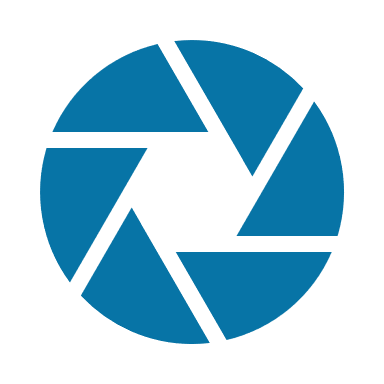 Εισαγωγή Η ακόλουθη ενότητα εξηγεί γιατί οι φωτογραφικές περιηγήσεις 360° είναι ενδιαφέρουσες, τι είναι οι φωτογραφικές περιηγήσεις, πού χρησιμοποιούνται και γιατί είναι αποτελεσματικές για να μάθετε νέα πράγματα. Αυτό περιλαμβάνει όχι μόνο ψηφιακές δεξιότητες, αλλά και δεξιότητες όπως η συγγραφή μιας ιστορίας που είναι ταυτόχρονα ευχάριστη και αποτελεσματική. Για το λόγο αυτό, η ενότητα αυτή εξηγεί τι είναι η αφήγηση ιστοριών και δίνει παραδείγματα και ασκήσεις για το πώς να την εξηγήσετε στους μαθητές.Τι είναι η φωτογραφική ξενάγηση;Μια φωτογραφική περιήγηση μπορεί να χρησιμοποιηθεί ως εργαλείο μάθησης που οδηγεί διαδραστικά σε διάφορες συγκεκριμένες περιοχές και παρουσιάζει με τη βοήθεια φωτογραφιών, βίντεο και ηχητικού υλικού θέματα όπως η προστασία του περιβάλλοντος, η κλιματική αλλαγή, η άγρια ζωή, διάφορες βιομηχανικές διαδικασίες, τοπία κ.λπ. Μια φωτογραφική περιήγηση ξεκινά με μια γενική εικόνα για το θέμα και από αυτό το σημείο ο χρήστης μπορεί να περιηγηθεί σε διάφορα τμήματα της περιήγησης μέσω εικονιδίων όπως τα βέλη. Οι εικόνες παρουσιάζονται σε μορφή 360°. Οι φωτογραφικές περιηγήσεις μπορούν να θεωρηθούν ως ιστορίες. Παρέχουν πληροφορίες για τις περιφερειακές/εθνικές/παγκόσμιες προκλήσεις, προσεγγίσεις και λύσεις. Πρόκειται για τη λήψη φωτογραφιών στο πλαίσιο ενός θέματος, γύρω από μια τοποθεσία, για μια ειδική εκδήλωση, για την προβολή μιας όμορφης τοποθεσίας διακοπών. Πρόκειται για τη λήψη πολλών φωτογραφιών στο πλαίσιο ενός θέματος, έτσι ώστε να συνδέονται μεταξύ τους. Μερικά παραδείγματα για φωτογραφικές περιηγήσεις: Φωτογραφική περιήγηση στη Βουδαπέστη, νυχτερινή φωτογραφική περιήγηση στο Βερολίνο, καλοκαιρινή φωτογραφική περιήγηση στη Λιθουανία, φωτογραφική περιήγηση στον παγετώνα της Ισλανδίας κ.λπ. Υπάρχει μια τεράστια επιχείρηση (δείτε το παράδειγμα βίντεο) πίσω από τις φωτογραφικές περιηγήσεις, τις περισσότερες φορές καθοδηγούνται από ειδικούς φωτογράφους, οι οποίοι γνωρίζουν την περιοχή και τα καλύτερα σημεία για να κάνουν λήψεις. Αλλά όπως παρουσιάζουμε εδώ, αυτό το εργαλείο μπορεί να χρησιμοποιηθεί και να δημιουργηθεί από οποιονδήποτε.Τι κάνει μια φωτογραφική περιήγηση 360° ξεχωριστή;Μια φωτογραφική περιήγηση είναι μια ευκαιρία να μπείτε σε μια εικονική πραγματικότητα και να έχετε τη δυνατότητα να μετακινηθείτε και να ανακαλύψετε στοιχεία μόνοι σας. Αυτός είναι ο λόγος που την καθιστά τόσο ενδιαφέρον εργαλείο για τους νέους: είναι διαδραστική και ενημερωτική ταυτόχρονα! Έχουν συγκεκριμένο σκοπό, ο οποίος στις περισσότερες περιπτώσεις είναι να παρέχουν πληροφορίες, να εκπαιδεύουν, να τονίζουν τη σημασία κάποιου πράγματος ή να δείχνουν μια περιοχή για κάποιον που δεν μπορεί να βρεθεί στο συγκεκριμένο μέρος. Διαφέρουν από τα βίντεο, επειδή είναι πιο στατικά, ενώ οι φωτογραφικές περιηγήσεις έχουν πιο ευέλικτη πλοήγηση και επιλογές.Ο ορισμός της φωτογραφικής ξενάγησης: "Μια εικονική περιήγηση 360 είναι μια συλλογή πανοραμικών περιστρεφόμενων εικόνων 360 μοιρών, "συρραμμένων" μεταξύ τους για να σχηματίσουν μια πλήρη, 360° άποψη μιας τοποθεσίας.  Ειδικές κάμερες, φακοί, τεχνολογία και μέθοδοι χρησιμοποιούνται για να συνθέσουν μια περιήγηση σε μια οπτική εμπειρία για τον θεατή".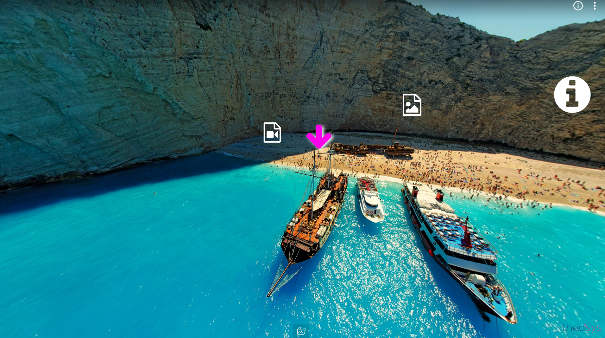 Εικόνα 4: Δείγμα φωτογραφικής ξενάγησης τοπίου, https://www.theasys.io/samples/ Σε μια φωτογραφική περιήγηση 360° έχετε τον έλεγχο του τι θέλετε να δείτε. Μια πολύ σημαντική λεπτομέρεια σχετικά με αυτές τις εικονικές περιηγήσεις είναι οι εικόνες υψηλής ποιότητας, επειδή η εμπειρία του χρήστη σχετίζεται σε μεγάλο βαθμό με την ποιότητα των εικόνων που έχουν συνδυαστεί. Είναι ένας διασκεδαστικός τρόπος για να μάθετε περισσότερα για ένα μέρος ή μια περιοχή, αλλά και να μάθετε κάτι καινούργιο στο πλαίσιο ενός συγκεκριμένου θέματος (π.χ. περιβαλλοντικά ζητήματα που σχετίζονται με μια τοποθεσία).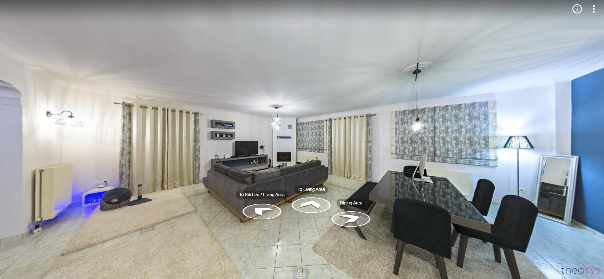 Εικόνα 5: Δείγμα φωτογραφικής ξενάγησης ακινήτων, https://www.theasys.io/samples/ Αυτές οι φωτογραφικές περιηγήσεις/ εικονικές περιηγήσεις χρησιμοποιούνται κυρίως ως εργαλείο μάρκετινγκ. Παρέχουν μια αίσθηση εικονικής πραγματικότητας, έχοντας πολύ μεγαλύτερο αντίκτυπο στους πελάτες από ό,τι οι κανονικές εικόνες. Μια πολύ συνηθισμένη χρήση των φωτογραφικών περιηγήσεων είναι η παρουσίαση ενός σπιτιού από μέσα, όπου μπορείτε να επιλέξετε ποιο δωμάτιο θα επισκεφθείτε κάνοντας κλικ σε βέλη. Μπορείτε να βρείτε παραδείγματα σε αυτόν τον ιστότοπο: https://www.theasys.io/samples/ 
 Άλλες συνήθεις χρήσεις των φωτογραφικών περιηγήσεων 360°: εστιατόρια, μπαρ, προορισμοί διακοπών, ξενοδοχεία. Η προβολή δρόμου της Google είναι μια πολύ παρόμοια εμπειρία. Αυτές οι φωτογραφικές περιηγήσεις είναι πιο διαδραστικές, είναι διασκεδαστικές, παρέχουν πολλές πληροφορίες και βοηθούν στη λήψη αποφάσεων.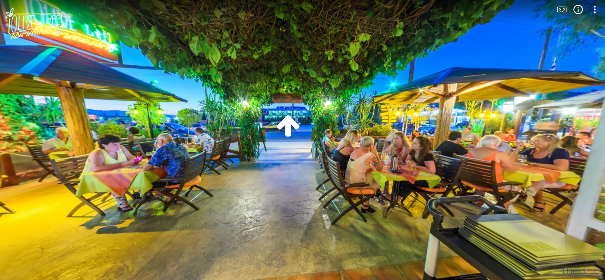 Εικόνα 6: Δείγμα εμπορικής φωτογραφικής ξενάγησης, https://www.theasys.io/samples/ Μια εικόνα 360° δεν φαίνεται πραγματικά καλή από μόνη της: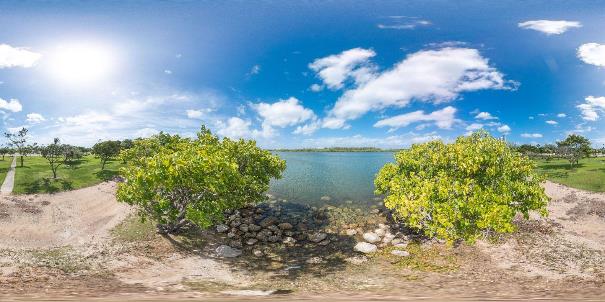 Εικόνα 7: Πανόραμα ακτής 360° φωτογραφία, https://pixexid.com/image/sb0criu-360-panorama-shoreΑλλά αυτές οι εικόνες είναι μόνο τα "εξώφυλλα" μιας πραγματικής φωτογραφικής περιήγησης. Χρειαζόμαστε μια εφαρμογή, έναν ιστότοπο, ένα εργαλείο για να ανοίξουμε και να δούμε την περιοχή. Για παράδειγμα, σε αυτόν τον ιστότοπο μπορούμε να δούμε μια συλλογή εικόνων/φωτογραφικών περιηγήσεων 360°: https://pixexid.com/search/360-panoramic.Οι φωτογραφικές περιηγήσεις χρησιμοποιούνται για να παρουσιάσουν μέρη, να πείσουν τον θεατή από απόσταση. Μπορεί να πρόκειται για ένα πραγματικό μέρος, σε αυτή την περίπτωση οι φωτογραφίες λαμβάνονται σε αυτό το σημείο. Η φωτογραφική περιήγηση μπορεί επίσης να αποτελείται από πολλές διαφορετικές τοποθεσίες που συνδέονται μεταξύ τους.Μια άλλη επιλογή είναι να δημιουργήσετε μια εικονική ιδέα, η οποία δεν υπάρχει στην πραγματική ζωή. Αυτό το χρησιμοποιούν στις τέχνες και κυρίως στην αρχιτεκτονική. Για παράδειγμα, αυτή είναι μια εικόνα 360° ενός διαστημόπλοιου: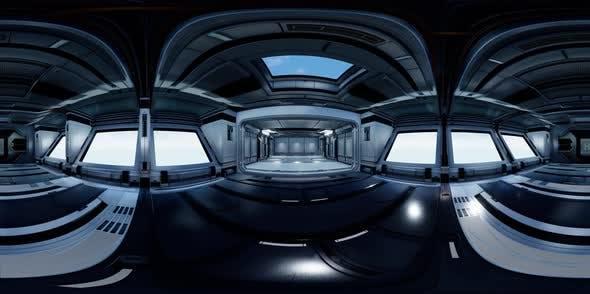 Εικόνα 8: Διαστημόπλοιο 360°, https://pixexid.com/image/30g7d8y4-spaceship-on-space-360Για να δημιουργήσετε μια φωτογραφική περιήγηση 360° μια πολύ πρακτική εφαρμογή είναι το Theasys. Μπορείτε να ανεβάσετε τις φωτογραφίες σας 360°, να τις ενώσετε και να χρησιμοποιήσετε τα εργαλεία της εφαρμογής για να δημιουργήσετε μια εντυπωσιακή φωτογραφική περιήγηση. Μπορείτε να προσθέσετε συνδέσμους, βέλη που οδηγούν από το ένα μέρος στο άλλο, βίντεο, υλικό που μπορείτε να κατεβάσετε κ.λπ. Για το σκοπό αυτό χρειάζεστε μια κάμερα καλής ποιότητας, μπορεί να είναι και η κάμερα ενός κινητού τηλεφώνου, αν τραβάει φωτογραφίες καλής ποιότητας (δείτε περισσότερα στην Ενότητα 3).Φωτογραφικές περιηγήσεις και συγγραφή σεναρίωνΗ συγγραφή σεναρίου εξ ορισμού είναι: "η διαδικασία συγγραφής ιστοριών στο μέσο του σεναρίου. Η συγγραφή σεναρίου είναι η καταγραφή της κίνησης, των ενεργειών, της έκφρασης και των διαλόγων των χαρακτήρων του σεναρίου, σε μορφή σεναρίου. Η διαδικασία συγγραφής ενός μυθιστορήματος, ενός ποιήματος ή ενός δοκιμίου, είναι εντελώς διαφορετική από τη συγγραφή σεναρίου. Για να εκφραστείτε αποτελεσματικά για την οθόνη, απαιτούνται συγκεκριμένες μέθοδοι μορφοποίησης. Η μορφή σεναρίου χρησιμοποιείται για την οπτική έκφραση της ιστορίας. Οι σεναριογράφοι ή σεναριογράφοι γράφουν για τον κινηματογράφο, την τηλεόραση, τα βιντεοπαιχνίδια και τώρα ακόμη και για διαδικτυακές σειρές. Η συγγραφή σεναρίων μπορεί να γίνει για ενοικίαση ή για κερδοσκοπία με την ελπίδα να πουλήσουν το σενάριό τους ή να βρουν έναν ατζέντη".Στην περίπτωσή μας η συγγραφή δεν γίνεται για μια ταινία ή ένα θεατρικό έργο, αλλά για μια φωτογραφική περιήγηση. Η συγγραφή σεναρίου έχει να κάνει με τη δημιουργία μιας ιστορίας. Οι ιστορίες έπαιζαν πάντα σημαντικό ρόλο στη ζωή των ανθρώπων, κάνουν τις απλές πληροφορίες πιο ενδιαφέρουσες, μπορούν να διδάξουν, να εκπαιδεύσουν, να βοηθήσουν στην ανάπτυξη. Όταν είμαστε μικροί, οι γονείς μας λένε ιστορίες για τον ύπνο, οι οποίες αναπτύσσουν τη φαντασία μας. Οι απαραίτητες δεξιότητες για τη συγγραφή μιας καλής ιστορίας υπάρχουν σε όλους, απλά πρέπει να τις χρησιμοποιήσουν! Όταν εργάζεστε με νέους ανθρώπους, οι φωτογραφικές περιηγήσεις πρέπει να συνδέονται με ιστορίες. Αυτό κάνει τη διαδικασία ευκολότερη, πιο διασκεδαστική και ενδιαφέρουσα. Μια καλή φωτογραφική ξενάγηση αφηγείται μια ιστορία, η οποία περιέχει επίσης πολύτιμες πληροφορίες για κάτι που θέλουμε να πούμε. Η διαδικασία συγγραφής σεναρίου πριν από τη δημιουργία της ξενάγησης καθιστά την πραγματική δημιουργία μια πολύ εύκολη διαδικασία. Όταν γνωρίζουν ποιο σημείο έρχεται ακριβώς μετά το άλλο, μπορούν απλώς να συναρμολογήσουν τα κομμάτια και να δουν όλα τα διαφορετικά μέρη ως μια ολόκληρη ιστορία.Αφήγηση ιστοριών Η αφήγηση μπορεί να χρησιμοποιηθεί για να δημιουργήσει συναισθήματα στον θεατή/ακροατή. Κάνει ορισμένα θέματα πιο εύκολα επεξεργάσιμα και καθιστά πιο κατανοητή την ιδέα που κρύβεται πίσω από αυτά.Όπως δείχνουν τα παραδείγματα, μπορούμε να χρησιμοποιήσουμε πολλά υπάρχοντα υλικά σε μια φωτογραφική ξενάγηση. Αυτά τα υλικά είναι μικρές ιστορίες που μπορούν να δημιουργήσουν μια μεγαλύτερη ιστορία, αν χρησιμοποιηθούν σωστά. Ο θεατής της ξενάγησης πρέπει να έχει μια σαφή ιδέα για το τι βλέπει.Η ιστορία πρέπει να ξεκινάει από κάπου: η πρώτη σκηνή είναι συνήθως μια συνολική εικόνα της περιοχής, από κάτι πολύ προφανές (για παράδειγμα, αν πρόκειται για ένα πάρκο, πολλά δέντρα και μια λίμνη).Πρέπει να συνεχίσει, να υπεισέλθει σε λεπτομέρειες: τα επόμενα βήματα πρέπει να είναι όλο και πιο συγκεκριμένα, δίνοντας λεπτομερείς πληροφορίες για το θέμα, τα ζητήματα που το αφορούν (χρησιμοποιήστε αριθμούς και γραφήματα, σχετικές πηγές).Πρέπει να έχει μια λύση: στο τέλος, ο θεατής πρέπει να ξέρει τι μπορεί να κάνει. Παραδείγματα:Πού ακριβώς βρίσκεται ο χώρος διεξαγωγής; (Εμφάνιση χάρτη)Ποιες είναι οι τιμές των εισιτηρίων; (χρησιμοποιήστε εικόνες ή συνδέστε τον ιστότοπο)Το ακόλουθο παράδειγμα της ιστορίας Χένσελ και Γκρέτελ δείχνει πώς χτίζονται τα παραμύθια και οι ιστορίες. Αντικατοπτρίζει τις φωτογραφικές περιηγήσεις: συνολική εικόνα, λεπτομέρειες, ανάλυση.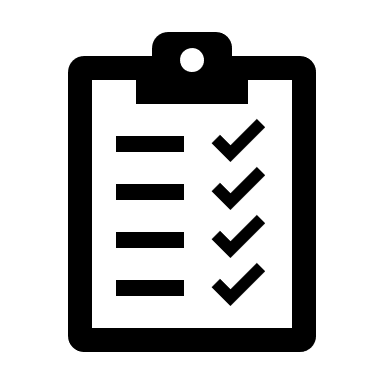 Άσκηση αφήγησηςΓια να καταλάβετε καλύτερα πώς δομείται η αφήγηση ιστοριών, εδώ παρουσιάζουμε μια άσκηση που μπορεί να γίνει με ομάδες (ανεξάρτητα από την ηλικία της ομάδας). Χρησιμοποιήστε τα βίντεο και ακολουθήστε τις οδηγίες:Δημιουργήστε ομάδες (π.χ. 4 άτομα η καθεμία)Παρακολουθήστε τις διάφορες ταινίες μικρού μήκους (δείτε τη λίστα παρακάτω)Για κάθε βίντεο, συμπληρώστε το φύλλο με τα στοιχεία/τεχνικές αφήγησης που χρησιμοποίησαν οι παραγωγοί. Συζητήστε στην ομάδα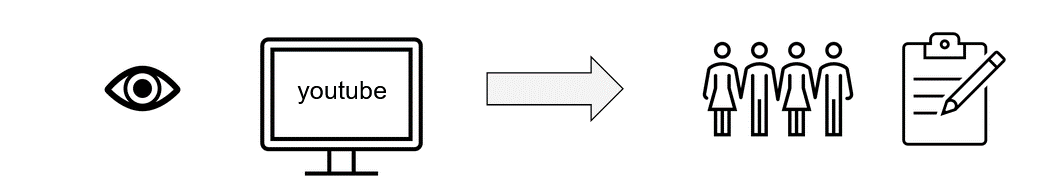 Εικόνα 9: Άσκηση αφήγησηςΑνάθεσηΠαρακολουθήστε τις διάφορες ταινίες μικρού μήκους και συμπληρώστε τον πίνακα με τα στοιχεία / τεχνικές αφήγησης που χρησιμοποίησαν οι παραγωγοί. Καμία από τις ταινίες δεν αποτελεί "τέλειο παράδειγμα". Παρουσιάζουν όμως διαφορετικά στοιχεία, άλλα έχουν θετικά και άλλα αρνητικά αποτελέσματα. Συζητήστε τις απαντήσεις στην ομάδα.Το απαραίτητο υπόβαθροΟ στόχος είναι οι νέοι να δημιουργούν φωτογραφικές περιηγήσεις που είναι συναρπαστικές και το κοινό μαθαίνει από αυτές. Δεν έχει σημασία πόσο σημαντική για τη ζωή είναι μια πληροφορία, αν δεν είναι αρκετά ενδιαφέρουσα ώστε να κρατήσει την προσοχή του κοινού για μεγαλύτερο χρονικό διάστημα, η μάθηση δεν συμβαίνει. Αυτός είναι ο λόγος για τον οποίο μια φωτογραφική ξενάγηση είναι ένα ισχυρό εργαλείο, επειδή ψυχαγωγεί και εκπαιδεύει ταυτόχρονα. Η εκμάθηση της σύνταξης ενός σεναρίου είναι απαραίτητη για τη δημιουργία μιας επιτυχημένης φωτογραφικής ξενάγησης. Σε αυτή την περίπτωση δεν χρειάζονται προηγούμενες γνώσεις, η διαδικασία εξηγείται και είναι εύκολο να την ακολουθήσει μια ομάδα.Η διαδικασία συγγραφής σεναρίουΠίσω από κάθε σπουδαία ιστορία που βλέπετε στην οθόνη, υπάρχει ένα σενάριο. Η συγγραφή ενός σεναρίου μπορεί να είναι πρόκληση. Υπάρχουν πολλές ερωτήσεις στο κεφάλι της ομάδας για το πώς πρέπει να είναι, τι είναι ένα καλό σενάριο, ποια είναι τα συνηθισμένα λάθη. Παρέχουμε έναν κατάλογο για το πώς πρέπει να γράφεται ένα σενάριο (αυτός είναι ένας τρόπος, φυσικά υπάρχουν και πολλοί άλλοι):Καταιγισμός ιδεών σκεφτείτε ένα θέμα που θέλετε να αφηγηθείτε στην ιστορία σας - γράψτε όσες περισσότερες ιδέες μπορείτε, και αν δεν έχετε περισσότερες, αναπτύξτε τις περαιτέρω.Επιλέξτε ένα είδοςΕπιλέξτε τον τόποΣυγκεντρώστε όλα τα υλικάΒρείτε τα κύρια πλαίσιαΟργανώστε τις ιδέες σαςΑξιολογήστε τοΩς εκπαιδευτής, θα πρέπει να δώσετε προσοχή στους νέους:Ορίστε μια προθεσμία για τους ίδιους, μέχρι να είναι έτοιμο το σενάριο (ως τελευταίο βήμα μιας συνεδρίας, πείτε τους μια προθεσμία μέχρι πότε θα έχουν τελειώσει τη δουλειά τους)Προτείνετε τους να γράφουν καθημερινά (χρησιμοποιώντας ένα διαδικτυακό εργαλείο όπως το google sheets για αυτό διευκολύνετε την παρακολούθηση της διαδικασίας).Κατά τη διάρκεια των συνεδριών, βάλτε τους να λένε δυνατά τους διαλόγους, για να ελέγξετε αν ακούγονται φυσικά.Αφήστε τους να κάνουν καταιγισμό ιδεών μαζίΔώστε τους την ευκαιρία να διαβάσουν την εργασία τους όταν τελειώσουν.Αναθεωρήστε το σενάριό τους και κάντε ερωτήσεις σχετικά με αυτό (πώς σας ήρθε η ιδέα; Γιατί επιλέξατε αυτό το θέμα; κ.λπ.).Ενότητα 3 - Τεχνολογία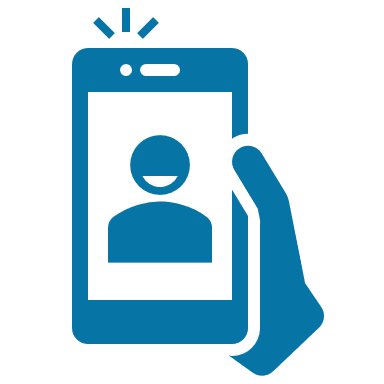 Εισαγωγή Αυτή η ενότητα παρέχει μια θεωρητική και πρακτική εισαγωγή στη λειτουργία του υλικού και του λογισμικού για τη δημιουργία μιας φωτογραφικής περιήγησης 360°. Επιπλέον, προσφέρει μια εισαγωγή για τους εκπαιδευτές στα θέματα της εικονικής πραγματικότητας και της τεχνολογίας 360°. Με αυτόν τον τρόπο, οι εκπαιδευτές μπορούν να εξοικειωθούν με την τεχνολογία και το υπόβαθρό της.Εικονική πραγματικότητα Τι είναι το VR; Πώς λειτουργεί η εικονική πραγματικότητα και πώς μπορεί να χρησιμοποιηθεί; Η εικονική πραγματικότητα (VR) είναι ένας τρισδιάστατος κόσμος που μπορεί να βιωθεί καθηλωτικά και σε πραγματικό χρόνο με τη χρήση συσκευών όπως τα γυαλιά VR.  Immersive σημαίνει "εισέρχομαι" και περιγράφει την πλήρη εμπειρία σε μια άλλη πραγματικότητα που παράγεται από ήχο και εικόνα. Η εικονική πραγματικότητα επεξεργάζεται δεδομένα σε πραγματικό χρόνο για να δημιουργήσει ένα ρεαλιστικό σενάριο με το οποίο οι χρήστες μπορούν να αλληλεπιδράσουν. Αυτή η καινοτόμος τεχνολογία γίνεται όλο και πιο διαδεδομένη και χρησιμοποιείται σε πολλούς διαφορετικούς τομείς, όχι μόνο στον τομέα της ψυχαγωγίας, όπως τα παιχνίδια. Σήμερα, η εικονική πραγματικότητα χρησιμοποιείται κυρίως για προσομοιώσεις. Με αυτόν τον τρόπο, μπορεί κανείς να βιώσει ασκήσεις σε σενάρια που θεωρούνται δαπανηρά ή επικίνδυνα στον πραγματικό κόσμο. Στην ιατρική εκπαίδευση, για παράδειγμα, μπορεί κανείς να παρακολουθήσει εικονικά χειρουργικές επεμβάσεις και να εξασκηθεί στην εκτέλεση διαδικασιών.Ακολουθεί επισκόπηση ορισμένων παραδειγμάτων χρήσης της εικονικής πραγματικότηταςΈνα άλλο παράδειγμα χρήσης της εικονικής πραγματικότητας είναι η δημιουργία ενός νέου "κόσμου", όπως κάνει το Metaverse. Εκεί, δημιουργείται ένα είδος παράλληλου κόσμου σε πραγματικό χρόνο στον οποίο συμμετέχει κανείς ενεργά μέσω μιας ψηφιακής παρουσίας. Για παράδειγμα, οι χρήστες μπορούν να οργανώνουν συναντήσεις και να συναντώνται στο Metaverse μέσω ενός avatar. Μπορούν όμως να αναλάβουν και άλλες δραστηριότητες, όπως να παίξουν τένις. Το Metaverse θέλει έτσι να δημιουργήσει μια "ψηφιακή εναλλακτική λύση στον φυσικό κόσμο".Συνοψίζοντας, μπορούμε να πούμε ότι η εικονική πραγματικότητα μπορεί να χρησιμοποιηθεί με πολλούς διαφορετικούς τρόπους και ότι νέες λειτουργίες αναπτύσσονται συνεχώς με την αυξανόμενη ψηφιοποίηση.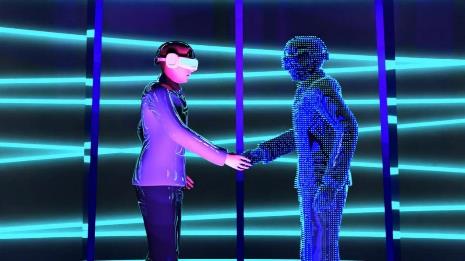 Εικόνα 11: Συνάντηση των Avatars σε έναν ψηφιακό κόσμο εικονικής πραγματικότητας Ποια είναι η διαφορά μεταξύ της τεχνολογίας VR και της τεχνολογίας 360°;Η τεχνολογία VR και η τεχνολογία 360° διαφέρουν πρώτα απ' όλα ως προς το είδος της εμπειρίας. Ενώ με την VR βυθίζεστε πλήρως σε έναν νέο κόσμο που λειτουργεί σε πραγματικό χρόνο, η τεχνολογία 360° μας δείχνει ένα "στιγμιότυπο" από μια συγκεκριμένη στιγμή. Ωστόσο, και οι δύο τεχνολογίες μπορούν να προβληθούν με γυαλιά VR (βλ. παραπάνω εικόνα). Η τεχνολογία 360° είναι μια θαυμάσια εισαγωγή στο θέμα της ψηφιοποίησης και μπορεί να χρησιμοποιηθεί με απλά εργαλεία. Επομένως, είναι ιδανική για την εργασία με νέους ανθρώπους.Διαφορετικά παραδείγματα συσκευώνΌπως έχει ήδη αναφερθεί, η τεχνολογία 360° μπορεί να αναπαραχθεί μέσω διαφόρων συσκευών (=hardware):Οθόνες PC (φορητοί υπολογιστές ή stand PC)ΤαμπλέτεςSmartphonesΦορητές συσκευές (π.χ. φορητές/κινητές κονσόλες)Γυαλιά VR ή χαρτόνιαΓια παράδειγμα, τα βίντεο 360° μπορούν εύκολα να προβληθούν σε smartphone, tablet ή φορητό υπολογιστή. Μπορείτε να μετακινήσετε την οθόνη ή να περιηγηθείτε στο σενάριο κάνοντας ενεργό κλικ πάνω του.Η καλύτερη επιλογή για να βιώσετε την καθηλωτική αίσθηση της εικονικής πραγματικότητας στις μέρες μας είναι τα γυαλιά VR.Υπάρχουν πολλές διαφορετικές μάρκες και κατασκευαστές γυαλιών VR στην αγορά. Υπάρχει επίσης ένα ευρύ φάσμα μοντέλων που έχουν διαφορετικές λειτουργίες και δυνατότητες. Αυτό σημαίνει ότι και οι τιμές των διαφόρων μοντέλων διαφέρουν. Έτσι, πριν αγοράσετε γυαλιά VR, θα πρέπει πρώτα να αναλύσετε για ποιο λόγο θα χρησιμοποιηθούν τα γυαλιά και ποιες επιδόσεις θα πρέπει να περιέχουν. Και εδώ, επίσης, αξίζει πάντα να εξετάζετε ποιο έργο πρόκειται να υλοποιηθεί συγκεκριμένα και ποια τεχνολογία αντικατοπτρίζει πραγματικά το έργο. Συχνά τίθενται υπό αμφισβήτηση διάφορες συσκευές. Έτσι μπορεί να αποφευχθεί η ανάγκη αγοράς ακριβού υλικού, για παράδειγμα.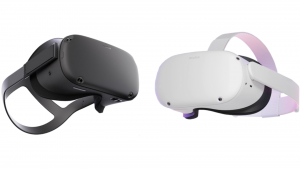 Εικόνα 12: Παράδειγμα δύο διαφορετικών παρόχων (Oculus Quest και Pico) Ακουστικά VRΤα γυαλιά VR είναι όλα σχεδόν πανομοιότυπα προς το παρόν. Διαθέτουν:Ένα "κράνος" (βλ. παραπάνω εικόνα), το οποίο περιλαμβάνειαρκετές κάμερες, οι οποίες χρησιμεύουν ως αισθητήρες και για την επεξεργασία των δεδομένων σε πραγματικό χρόνο μια μονάδα δίσκου ηχείαΚουμπιά λειτουργίαςΔύο χειριστήρια για τη λειτουργία των λειτουργιώνΟρισμένα γυαλιά VR χρησιμοποιούν σήμερα παρακολούθηση με τα μάτια ή τα χέρια, η οποία αντικαθιστά τα χειριστήρια.Όπως έχει ήδη αναφερθεί, υπάρχουν διάφορες μάρκες που παράγουν γυαλιά VR. Ωστόσο, η λειτουργία και τα πρώτα βήματα χρήσης είναι -μέχρι στιγμής- πολύ παρόμοια για όλα:Βήμα 1: Φορέστε τα ακουστικά VR άνετα και με τρόπο κατάλληλο για χρήση.Βήμα 2: Ενεργοποιήστε τα ακουστικά VR Βήμα 3: Ενεργοποίηση του ελεγκτή Βήμα 4: Επιλέξτε "περιοχή παιχνιδιού"Βήμα 5: Εκκινήστε την επιθυμητή εφαρμογή στο κύριο μενού.Τα γυαλιά VR μπορούν να χρησιμοποιηθούν τόσο εκτός όσο και σε απευθείας σύνδεση. Για παράδειγμα, πρέπει να δημιουργηθεί σύνδεση στο διαδίκτυο για να παρακολουθήσετε βίντεο (π.χ. στο YouTube) ή για να καλέσετε άλλους ιστότοπους περιήγησης. Ωστόσο, υπάρχουν επίσης εφαρμογές που εγκαθίστανται ή κατεβαίνουν μία φορά και λειτουργούν και εκτός σύνδεσης. Όταν χρησιμοποιείτε γυαλιά VR, είναι επομένως σημαντικό να ελέγχετε πρώτα ποια εφαρμογή/λειτουργία θέλετε να χρησιμοποιήσετε και αν απαιτεί πρόσβαση στο διαδίκτυο.Εναλλακτική λύση για τα γυαλιά VR: το χαρτόνιΗ τιμή των γυαλιών VR μπορεί να διαφέρει ανάλογα με το μοντέλο, αλλά υπάρχουν πολλά ακριβά μοντέλα. Μια καλή, πιο βιώσιμη και προσιτή εναλλακτική λύση είναι ένα "χαρτόνι".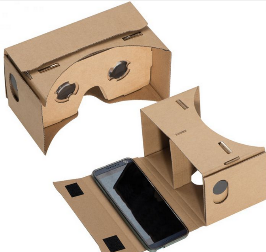 Εικόνα 13: Παράδειγμα χαρτονιού Το χαρτόνι είναι ένα πλαίσιο από χαρτόνι ή πλαστικό στο οποίο μπορείτε να κρατάτε ένα smartphone και να βυθίζεστε στην εικονική πραγματικότητα με τη βοήθεια ειδικών φακών. Αυτή η μέθοδος μπορεί να χρησιμοποιηθεί για την αναπαραγωγή απλών εφαρμογών VR χωρίς προβλήματα, όπως κλιπ 360° ή εικονικές περιηγήσεις. Τα έτοιμα πλαίσια κοστίζουν συνήθως μεταξύ 10-30€ και διαφέρουν ως προς το υλικό και το μέγεθος της οθόνης τους.Σημαντικό: Για να προβάλετε υλικό σε 360° σε χαρτόνι, πρέπει πάντα να αναζητάτε το σύμβολο ενός ζευγαριού γυαλιών και να κάνετε κλικ πάνω του (βλ. παρακάτω εικόνα, πάνω δεξιά). Πατώντας αυτή την εφαρμογή, η οθόνη χωρίζεται σε δύο όμοια μέρη, ώστε οι φακοί να δημιουργούν μια κοινή εικόνα για τα μάτια.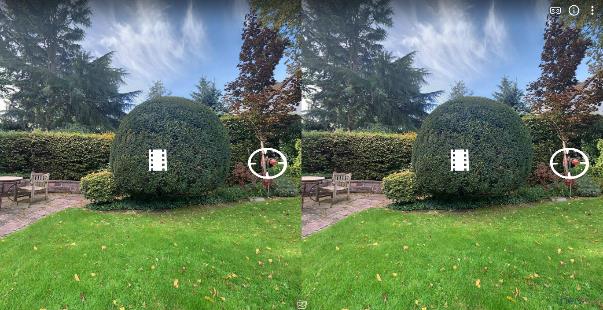 Εικόνα 14: Στιγμιότυπο εικονικής περιήγησης στο Theasys Δημιουργία περιεχομένου 360° και φωτογραφικών περιηγήσεωνΔυνατότητες παραγωγής εικόνων και βίντεο 360°Υπάρχουν διάφοροι τρόποι για να δημιουργήσετε πλάνα 360°. Ανάλογα με τον προϋπολογισμό και το έργο σας, θα πρέπει να εξετάσετε ποιο υλικό είναι το καταλληλότερο. Στην ενότητα που ακολουθεί παρουσιάζονται οι κάμερες 360° και οι καλές εναλλακτικές λύσεις.Κάμερες 360° Υπάρχουν επίσης πολλά διαφορετικά μοντέλα από διάφορους κατασκευαστές στον τομέα των καμερών 360°. Αυτές οι κάμερες διαφέρουν ως προς την ανάλυση, το μέγεθος, το βάρος, τις λειτουργίες και την τιμή τους. Εδώ θα παρουσιαστεί ένα παράδειγμα κάμερας. Για το παράδειγμα αυτό, θα εξετάσουμε πιο προσεκτικά την Insta360 ONE X2, καθώς αποτελεί εδώ και χρόνια μια από τις πιο δημοφιλείς κάμερες παγκοσμίως. Ένας από τους λόγους για αυτό είναι ότι είναι μία από τις φθηνότερες κάμερες με περίπου 490€ και έχει υψηλή ανάλυση.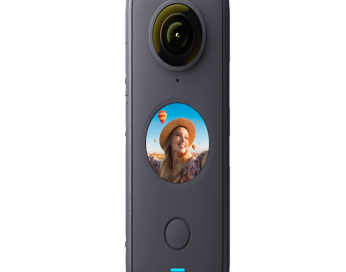 Εικόνα 15: Παράδειγμα κάμερας 360° (Insta360 ONE X2) Όπως μπορείτε να δείτε, αυτό το παράδειγμα έχει δύο φακούς, είναι επίπεδο και αρκετά μικρό (4,62 x 11,30 x 2,98 cm) και επίσης ελαφρύ (149g). Κάμερες όπως η Insta360 ONE X2 διαθέτουν αρκετές λειτουργίες και εφέ, όπως το time-lapse ή η προβολή "μικροσκοπικού πλανήτη". Με ανάλυση έως 5K και ενσωματωμένα μικρόφωνα, τέτοιες κάμερες υψηλής ποιότητας είναι οι πλέον κατάλληλες για βίντεο 360°. Για καλές λήψεις, θα πρέπει πάντα να χρησιμοποιείτε τρίποδα ή selfie sticks. Το υλικό λειτουργεί με ειδικά αναπτυγμένο λογισμικό που μπορεί να εγκατασταθεί σε smartphones ή tablet για τον έλεγχο της κάμερας ή την επεξεργασία των εγγραφών. Άλλα παραδείγματα φωτογραφικών μηχανών 360° είναι τα εξής: GoPro Fusion, RICOH THETA Z1 (π.χ. μόνο για φωτογραφίες).  Έξυπνα τηλέφωνα και τάμπλετΩστόσο, όπως αναφέρθηκε ήδη στο πρώτο μέρος, καλές εγγραφές (κυρίως φωτογραφίες) μπορούν να γίνουν και με φθηνότερες εναλλακτικές λύσεις. Δύο καλές εναλλακτικές λύσεις που είναι συνηθισμένες στις μέρες μας είναι τα smartphones και οι ταμπλέτες. Φυσικά, όσο υψηλότερη είναι η ποιότητα της κάμερας, τόσο καλύτερες θα είναι οι φωτογραφίες στη συνέχεια. Είναι επίσης σημαντικό να ελέγξετε αν το υλικό διαθέτει αρκετή μνήμη για τη λήψη της εφαρμογής (app) και την αποθήκευση των μέσων (φωτογραφίες, βίντεο κ.λπ.). Η Google ανέπτυξε μια λειτουργία στην εφαρμογή Google Street View που καθιστά δυνατή τη δημιουργία εικόνων 360° με tablet και smartphones. Με αυτόν τον τρόπο, οι άνθρωποι σε όλο τον κόσμο μπορούν να ανεβάζουν εικόνες στην εφαρμογή. Η υπηρεσία χαρτών Google Street View το χρησιμοποιεί αυτό προς όφελός της, διότι με αυτόν τον τρόπο αυξάνεται ανεξάρτητα ο όγκος των δεδομένων. Οι άνθρωποι ανεβάζουν εικόνες και βοηθούν στην εξασφάλιση περισσότερων γνώσεων από διαφορετικά μέρη. Με αυτόν τον τρόπο, οι χάρτες της Google γίνονται πιο ακριβείς και ολοκληρωμένοι. Το Google Street View επιτρέπει έτσι τη δημιουργία εικόνων 360° χωρίς να πληρώνετε γι' αυτές. Ο τρόπος λειτουργίας εξηγείται στο επόμενο κεφάλαιο βήμα προς βήμα.Οδηγίες για τη δημιουργία εικόνων 360° με το google street viewΛήψη φωτογραφιών 360°Εγκαταστήστε το Google Street View στο smartphone ή το tablet σαςΑναζητήστε το "Google Street View" στο App Store ή στο Play Store.Βεβαιωθείτε ότι έχετε αρκετή μνήμη στη συσκευή σας.Τραβήξτε φωτογραφίες 360°Ανοίξτε την εφαρμογή που κατεβάσατε στη συσκευή σας. Μέσα στην εφαρμογή με κλικ θα δείτε μια κίτρινη/πορτοκαλί/λευκή κάμερα με ένα σύμβολο συν. Χρησιμοποιήστε αυτό το σύμβολο για να ενεργοποιήσετε την κάμερά σας. Όταν κάνετε κλικ στην κάμερα, θα δείτε τρεις διαφορετικές επιλογές: Σύνδεση εξωτερικής κάμερας 360°, Εισαγωγή φωτογραφιών 360° και Φωτογραφίες 360°.Κάντε κλικ σε μια φωτογραφία 360°.Τώρα θα δείτε ένα τμήμα της εικόνας. Γύρω από αυτό το τμήμα θα βρείτε πορτοκαλί κουκκίδες προς όλες τις κατευθύνσεις: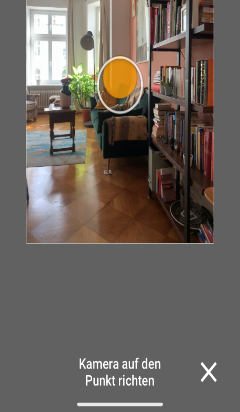 Εικόνα 16: Στιγμιότυπο Google Street View παράδειγμα 1Επικεντρωθείτε σε μία από τις πορτοκαλί κουκκίδες. Μείνετε ακίνητοι. Η εφαρμογή τραβάει αυτόματα την πρώτη φωτογραφία.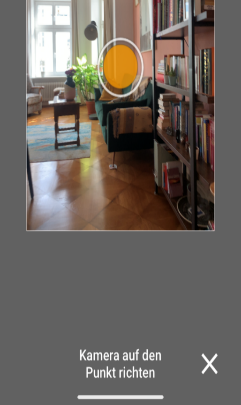 Εικόνα 17: Στιγμιότυπο Google Street View παράδειγμα 2Περιμένετε μέχρι να τραβηχτεί η φωτογραφία. Μπορείτε να το δείτε αυτό από το πορτοκαλί τικ στο κάτω μέρος. Αν σας αρέσει η εικόνα, μπορείτε να κάνετε κλικ στο τσιμπούρι, διαφορετικά μπορείτε να τραβήξετε ξανά τη φωτογραφία με το βέλος. 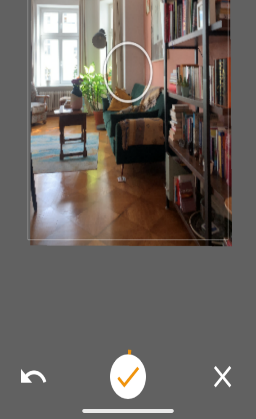 Εικόνα 18: Στιγμιότυπο Google Street View παράδειγμα 3Όταν είστε ικανοποιημένοι με την εικόνα σας, εστιάστε στο επόμενο πορτοκαλί σημείο. Συμπληρώστε την εικόνα 360°, φωτογραφίζοντας το ένα σημείο μετά το άλλο. Σημείωση: Υπάρχουν επίσης σημεία στον ουρανό/οροφή και στο έδαφος που πρέπει να φωτογραφίσετε. Βεβαιωθείτε λοιπόν ότι έχετε φωτογραφίσει όλα τα πορτοκαλί σημεία.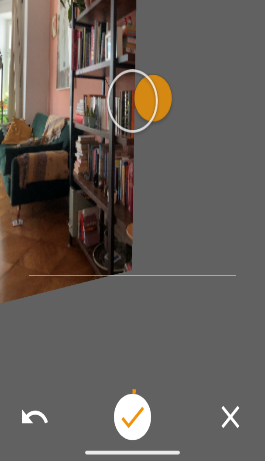 Εικόνα 19: Στιγμιότυπο Google Street View παράδειγμα 4Αφού τραβήξετε την τελευταία φωτογραφία, η εφαρμογή αποθηκεύει αυτόματα την εικόνα.Προσοχή: Η τελική σας εικόνα μοιάζει με μια κανονική πανοραμική εικόνα στο smartphone, το tablet και τον υπολογιστή σας. Ωστόσο, όταν τη μεταφορτώσετε σε ένα λογισμικό, μετατρέπεται αυτόματα σε εικόνα 360°.Μεταφέρετε την εικόνα 360° σε tablet ή υπολογιστή Επιλογή 1: Μεταφορά μέσω emailΠάρτε το smartphone/tablet στο οποίο είναι αποθηκευμένες οι εικόνες. Πατήστε το κουμπί "Γκαλερί" στο smartphone/tablet σας. Επιλέξτε την εικόνα.Τώρα πατήστε το "κουμπί κοινής χρήσης" (το σύμβολο για την "κοινή χρήση").Επιλέξτε "Gmail" (ή τον επιθυμητό αγγελιοφόρο/παρόχο) από τις επιλογές - τώρα μπορείτε να στείλετε την εικόνα από τη διεύθυνση ηλεκτρονικού ταχυδρομείου σας Google στην ιδιωτική σας διεύθυνση ηλεκτρονικού ταχυδρομείου.Επιλογή 2: Μεταφορά μέσω καλωδίου (USB) Συνδέστε το smartphone/tablet στον υπολογιστή σας χρησιμοποιώντας ένα καλώδιο USB. Στον υπολογιστή, ανοίξτε τον ψηφιακό φάκελο με τα δεδομένα από το smartphone/tablet σας. Σε αυτόν τον ψηφιακό φάκελο θα πρέπει να βρείτε τις εικόνες. Αντιγράψτε τις φωτογραφίες 360° που τραβήξατε. Επικολλήστε τις σε έναν άλλο ψηφιακό φάκελο στον υπολογιστή σας, όπου (ιδανικά) συγκεντρώνετε όλο το υλικό για τη φωτογραφική περιήγηση. Τώρα μπορείτε να χρησιμοποιήσετε τις εικόνες ως υλικό για την περιήγησή σας.Δημιουργήστε φωτογραφικές περιηγήσεις σε 360°Υπάρχουν διάφοροι τύποι και πάροχοι λογισμικού για τη δημιουργία μιας φωτογραφικής περιήγησης 360°. Από τη μία πλευρά, υπάρχει λογισμικό που μπορεί να μεταφορτωθεί ως συμβατικό πρόγραμμα. Παραδείγματα είναι τα προγράμματα 3dvista (https://www.3dvista.com/en/) ή Pano2VR (https://ggnome.com/pano2vr/). Αυτά τα προγράμματα μπορούν να δημιουργήσουν προϊόντα πολύ υψηλής ποιότητας και χρησιμοποιούνται κυρίως για επαγγελματικούς σκοπούς. Από την άλλη πλευρά, σήμερα υπάρχουν πολλά online λογισμικά που δεν χρειάζεται να κατεβάσετε. Διαφέρουν ως προς τη λειτουργία, την τιμή και τις λειτουργίες τους. Τα περισσότερα διαθέτουν μηνιαία συνδρομή και δωρεάν έκδοση. Λογισμικά που προσφέρουν δωρεάν εκδόσεις είναι για παράδειγμα:Theasys https://www.theasys.io/Obirx360 https://orbix360.com/Klapty https://www.klapty.com/Kuula https://kuula.co/Οι δωρεάν εκδόσεις είναι συνήθως περιορισμένες ως προς τις λειτουργίες τους (π.χ. ως προς τον αριθμό των πανοραμικών εικόνων που μπορείτε να ανεβάσετε), αλλά μπορούν να δημιουργήσουν φωτογραφικές περιηγήσεις εξίσου υψηλής ποιότητας με τις επί πληρωμή. Εδώ, αξίζει να σχεδιάσετε πρώτα τι θέλετε να δείξετε στη φωτογραφική περιήγηση, προκειμένου να εξετάσετε αν η επί πληρωμή πρόσβαση είναι καθόλου απαραίτητη. Για την οπτικοποίηση των ιδεών, υπάρχουν μέθοδοι όπως η συγγραφή ενός σεναρίου, το οποίο έχει ήδη παρουσιαστεί.Εισαγωγή/εγχειρίδιο χρήσης του theasys Στη συνέχεια, εξηγείται λεπτομερέστερα το διαδικτυακό λογισμικό Theasys. Η επεξήγηση χρησιμεύει αφενός για να δώσει μια πρακτική εισαγωγή με την οποία μπορείτε να ξεκινήσετε αμέσως μια φωτογραφική περιήγηση, και αφετέρου για να δώσει μια εικόνα/παράδειγμα για το πώς μπορεί να δομηθεί ένα τέτοιο λογισμικό. Εάν ένα από τα προαναφερθέντα λογισμικά είναι πιο κατάλληλο για το έργο σας, μπορείτε να αναζητήσετε στο διαδίκτυο εκπαιδευτικά βίντεο που εξηγούν τον τρόπο χρήσης του. Τα περισσότερα από τα βίντεο είναι πολύ απλά και καλά οπτικοποιημένα, οπότε δεν χρειάζεστε προηγούμενες γνώσεις.Ρίξτε μια ματιά εκ των προτέρων στο πώς μπορεί να μοιάζει μια πιθανή ξενάγηση στο Theasys: https://ths.li/2Z2QeΣύνδεση στο Theasys Επισκεφθείτε την ιστοσελίδα: https://www.theasys.ioΣτην επάνω δεξιά γωνία θα βρείτε το κουμπί "Εγγραφή".Εισάγετε τα δεδομένα σας στα πεδία και επιβεβαιώστε τα πάντα. Τώρα θα λάβετε ένα email με έναν σύνδεσμο στον οποίο πρέπει να κάνετε κλικ. Μόλις το κάνετε αυτό, μπορείτε να χρησιμοποιήσετε το Theasys.Ξεκινήστε μια νέα περιοδείαΚάντε κλικ στην επιλογή "Upload Panoramas & Build a Virtual Tour" στο κέντρο της ιστοσελίδας.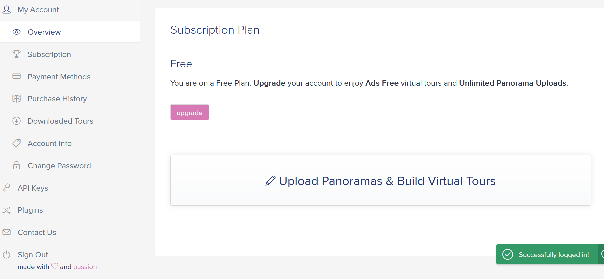 Εικόνα 20: Στιγμιότυπο της επισκόπησης του Theasys- Κάντε κλικ στο "Προσθήκη νέας ξενάγησης" στην επάνω δεξιά γωνία.- Ανοίγει ένα παράθυρο. Εκεί μπορείτε να εισαγάγετε τον τίτλο της περιήγησής σας.- Πατήστε το σύμβολο συν (+add).- Θα μεταβείτε σε μια σελίδα επισκόπησης όπου μπορείτε να αλλάξετε ή να προσαρμόσετε διάφορα πράγματα σχετικά με τη φωτογραφική σας περιήγηση (π.χ. τίτλο και περιγραφή κ.λπ.).- Στην επάνω περιοχή θα δείτε τη λειτουργία "Upload Panoramas & Build Virtual Tours", η οποία επισημαίνεται με ένα μολύβι.- Μετά από αυτό, η προβολή του προγράμματος περιήγησής σας αλλάζει και θα πρέπει να έχετε φτάσει στη λειτουργία επεξεργασίας, την οποία μπορείτε να αναγνωρίσετε από το μαύρο φόντο: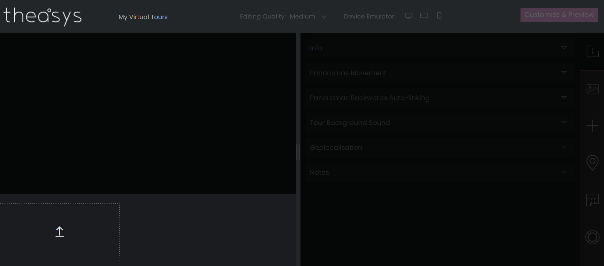 Εικόνα 21: Στιγμιότυπο από το παράδειγμα 1 του επεξεργαστή TheasysΗ δομή της λειτουργίας επεξεργασίαςΣτην επάνω δεξιά γωνία θα βρείτε τα κουμπιά: Πληροφορίες  Βασικές ρυθμίσεις της ξενάγησης (όνομα/μουσική υπόκρουσης/...)Ιδιότητες πανοράματος  Ρυθμίσεις για τις εικόνες (ορίστε μια ειδική προβολή ως προεπιλεγμένη / ...)Ιδιότητες hotspot  Ρυθμίσεις για τα hotspots (περιλαμβάνουν εικονίδια / hotspots / ...)Τι είναι το hotspot; Πρόκειται για ένα σημείο στο οποίο μπορείτε να κάνετε κλικ και είτε να συνδεθεί ένα γραφικό στοιχείο, κείμενο κ.λπ. είτε να μεταβείτε σε άλλο δωμάτιο/σενάριο.Ανεβάστε εικόνες 360°Θα δείτε ένα βέλος που δείχνει προς τα πάνω στην περιοχή κάτω αριστερά. Κάντε κλικ εκεί για να ανεβάσετε μια εικόνα.Όταν κάνετε κλικ σε αυτό, θα ανοίξει ένα παράθυρο όπου μπορείτε να δείτε το φάκελό σας. Εκεί θα πρέπει να μπορείτε να δείτε την εικόνα σας και να την ανεβάσετε.Εναλλακτική λύση: Μπορείτε επίσης να ανεβάσετε τις εικόνες με "Drag & Drop".Προσοχή: Οι εικόνες πρέπει να είναι < 20 Megabyte (MB)!  (Αν είναι πολύ μεγάλες, μπορείτε να τις μορφοποιήσετε και να τις κάνετε μικρότερες).Σύνδεση εικόνων 360°Στη δωρεάν έκδοση του Theasys μπορείτε επί του παρόντος να εισαγάγετε έως και πέντε πανοραμικές εικόνες (=360°) και να τις συνδέσετε μεταξύ τους. Με αυτόν τον τρόπο δημιουργείτε σενάρια που συνδέονται μεταξύ τους και δημιουργούν το εφέ της "μετακίνησης". Για παράδειγμα, το πρώτο σενάριο της φωτογραφικής περιήγησης μπορεί να είναι μπροστά από ένα σπίτι. Στην πόρτα της εισόδου υπάρχει ένα hotspot στο οποίο μπορείτε να κάνετε κλικ και με αυτόν τον τρόπο μπαίνετε στο σπίτι. Η περιοχή της εισόδου του σπιτιού θα ήταν το δεύτερο σενάριο ή η πανοραμική εικόνα σε αυτό το παράδειγμα. Στη συνέχεια, θα μπορούσατε να προσθέσετε τρεις ακόμη εικόνες για να δημιουργήσετε μια περιήγηση στο σπίτι. Ο τρόπος προσθήκης των σεναρίων εξηγείται εδώ:Βήμα 1: Εισάγετε ένα βέλοςΣε γενικές γραμμές, θα βρείτε διάφορες λειτουργίες που μπορείτε να επιλέξετε στο δεξί περιθώριο: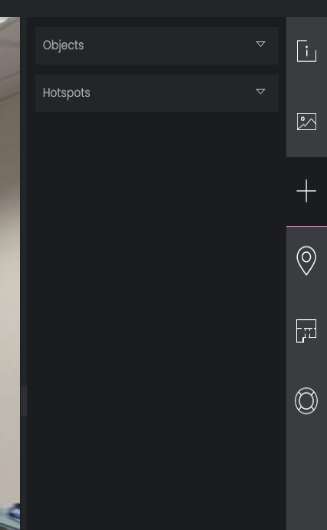 Εικόνα 22: Στιγμιότυπο από το παράδειγμα 2 του επεξεργαστή TheasysΚάντε κλικ στο σύμβολο συν για να εισαγάγετε ένα αντικείμενο ή ένα σημείο εστίασης και, στη συνέχεια, κάντε κλικ ως εξής: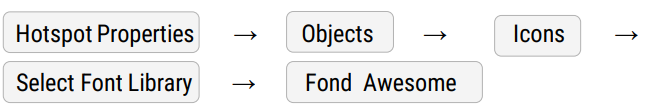 Στο πεδίο αναζήτησης κάτω από το "Fond Awesome" μπορείτε να εισαγάγετε διαφορετικές λέξεις (στα αγγλικά), όπως "arrow" ή "point". Ανάλογα με το πώς θέλετε να είναι η σύνδεσή σας με την επόμενη πανοραμική εικόνα.Βήμα 2: Συνδέστε το hotspot με μια ενέργεια (π.χ. μια άλλη πανοραμική εικόνα ή μια ιστοσελίδα).Πολλές διαφορετικές δράσεις ή μέσα μπορούν να συνδεθούν πίσω από τα hotspots. Με το Theasys είναι δυνατόν, για παράδειγμα, να προσθέσετε περισσότερες πανοραμικές εικόνες, έναν σύνδεσμο σε έναν ιστότοπο, βίντεο, εικόνες 2D, παρουσιάσεις, κείμενα κ.λπ. Έτσι, μπορείτε να είστε πολύ δημιουργικοί όταν δημιουργείτε hotspots.Κάντε κλικ στο παρακάτω για αυτό: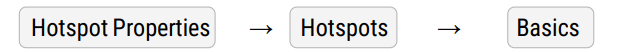 Η οθόνη σας θα πρέπει τώρα να μοιάζει με αυτή στη δεξιά πλευρά: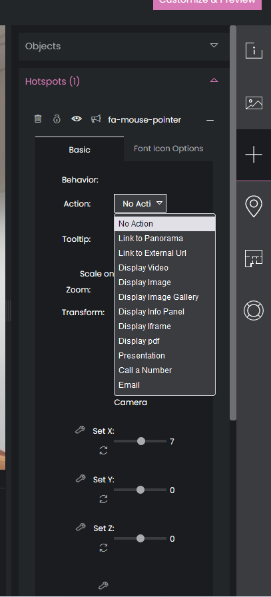 Εικόνα 23: Στιγμιότυπο από το παράδειγμα 3 του επεξεργαστή TheasysΣτην ενότητα "Δράση" μπορείτε τώρα να επιλέξετε τι θέλετε να συνδέσετε πίσω από το hotspot σας. Δίπλα στο "Tooltip" μπορείτε να εισάγετε ένα κείμενο που θα εμφανίζεται όταν μετακινείστε πάνω από το hotspot (παράδειγμα εδώ: "click").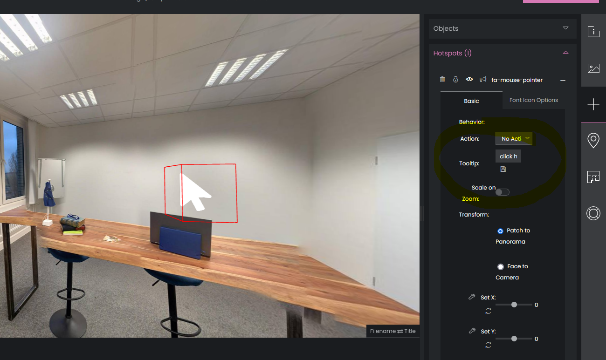 Εικόνα 24: Στιγμιότυπο του παραδείγματος 4 του επεξεργαστή TheasysΒήμα 3 (προαιρετικό): Αλλαγή του σχήματος του hotspot Μπορεί να θέλετε να αλλάξετε τον προσανατολισμό, το μέγεθος, το χρώμα ή κάτι παρόμοιο του hotspot σας ή να το διαγράψετε εντελώς. Σε γενικές γραμμές, θα βρείτε διάφορες επιλογές για να κάνετε αλλαγές στην ενότητα "Βασικά" (βλ. εικόνα παραπάνω). Δοκιμάστε μερικές από τις λειτουργίες εδώ.Κάντε κλικ για αυτό: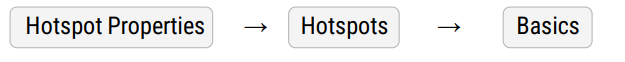 Αν θέλετε να διαγράψετε το hotspot, μπορείτε να κάνετε κλικ στον κάδο πάνω από την επιλογή "Βασικά" (τέρμα αριστερά).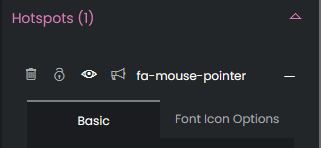 Εικόνα 25: Στιγμιότυπο στο παράδειγμα 5 του επεξεργαστή TheasysΣχεδιάστε μια φωτογραφική περιήγηση (τεχνικά) και υλοποιήστε την με επιτυχία Προγραμματίστε τη χρήση της τεχνολογίας:Πρώτα απ' όλα, θα πρέπει να είναι σαφές ποια μέσα θα εμφανιστούν στην περιήγηση με φωτογραφίες:Πρέπει να ενσωματωθούν πολλές εικόνες 360°; Πρέπει να ληφθούν βίντεο ή εικόνες 2D; Αφού απαντηθούν αυτές οι ερωτήσεις, μπορεί να αποφασιστεί ποιο λογισμικό και υλικό απαιτείται για την περιήγηση φωτογραφιών. Συχνά οι δωρεάν εκδόσεις (όπως το Google Street View και το Theasys) είναι επαρκείς και δεν χρειάζεται να αγοραστεί πρόσθετος (ακριβός) εξοπλισμός.Προσαρμογή σεναρίων με την τεχνολογία:Εξετάστε εκ των προτέρων αν ένα σενάριο μπορεί να εφαρμοστεί καλά με την τεχνολογία. Για παράδειγμα, το Google Street View αντιμετωπίζει δυσκολίες σε μικρότερα δωμάτια και οι εικόνες συχνά επικαλύπτονται με αποτέλεσμα να μην φαίνεται ομοιόμορφο και φυσικό. Εδώ αξίζει να φωτογραφίζετε μεγάλες περιοχές.Εάν τα βίντεο πρόκειται να γυριστούν από τον εαυτό σας, μπορεί κανείς να εξετάσει ποια τεχνολογία είναι απαραίτητη για αυτό, π.χ. αρκεί μια κάμερα smartphone; Αν ναι, είναι απαραίτητο, για παράδειγμα, ένα τρίποδο;Εξοικειωθείτε με την τεχνική εφαρμογή:Ειδικά το λογισμικό για τη σύνθεση της περιήγησης στη φωτογραφία περιέχει πολλές διαφορετικές λειτουργίες. Προσπαθήστε να ενσωματώσετε εκ των προτέρων διάφορα στοιχεία, όπως μουσική υπόκρουση.Αν δεν καταλαβαίνετε κάτι, αναζητήστε τις απαντήσεις στο διαδίκτυο. Υπάρχουν πολλά ιστολόγια ή βίντεο όπου οι λειτουργίες εξηγούνται βήμα προς βήμα. Συνδυάστε εργαλεία και διαδικτυακό λογισμικό:Υπάρχουν και άλλα εργαλεία που επεξεργάζονται π.χ. βίντεο ή εικόνες για να κάνουν αυτά τα μέσα να φαίνονται πιο πολύτιμα. Για παράδειγμα, με λογισμικό όπως το Canva (https://www.canva.com/) μπορείτε να κόψετε σύντομα βίντεο και να εισάγετε στοιχεία. Συνδυάστε την εικονική πραγματικότητα και τις φωτογραφικές περιηγήσεις χρησιμοποιώντας χαρτόνι ή γυαλιά VR. Να είστε γενναίοι και δημιουργικοί:Η τεχνολογία εξελίσσεται και μπορεί να είναι συναρπαστική αλλά και απογοητευτική. Αυτό είναι φυσιολογικό! Γι' αυτό θα πρέπει πάντα να έχετε υπομονή και να είστε επιεικής. Υπάρχουν πολλοί τρόποι για να χρησιμοποιήσετε την τεχνολογία που παρουσιάστηκε και να δημιουργήσετε φωτογραφικές περιηγήσεις με αυτήν. Οι άνθρωποι θα πρέπει να είναι δημιουργικοί εδώ και γενναίοι να δοκιμάσουν νέα πράγματα!Σκεφτείτε έξω από το κουτί!Συμβουλές και κόλπα 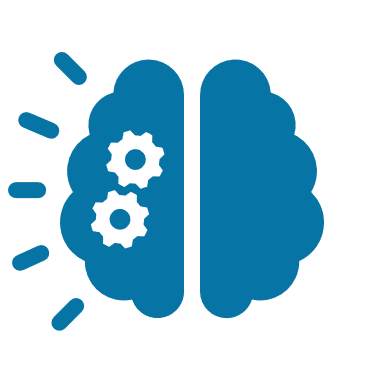 Υπάρχουν διάφοροι τρόποι για να οργανώσετε τη διαδικασία δημιουργίας μιας περιήγησης φωτογραφιών 360°. Στην ενότητα που ακολουθεί παρέχονται ορισμένα εργαλεία για τη διαχείριση της διαδικασίας και την οργάνωση της ομαδικής εργασίας. Υπάρχει επίσης ένας κατάλογος με συμβουλές και κόλπα που μπορεί να είναι χρήσιμα. Ελέγξτε το με τους συμμετέχοντες πριν τρέξουν να δημιουργήσουν την περιήγηση, ώστε να αποτελέσει πηγή έμπνευσης και να αποφευχθούν δυσκολίες ή ανασφάλειες.Σχέδιο ορόσημοΜόλις έχετε μια συγκεκριμένη ιδέα για το πώς θέλετε να αντιμετωπίσετε το έργο σας, τότε είναι ώρα για τα ορόσημα. Τα ορόσημα είναι σημαντικές χρονικές στιγμές στο έργο σας, κατά τις οποίες αξίζει να κάνετε για λίγο έναν απολογισμό. Συνιστούμε αυτή τη μέθοδο για κάθε έργο. Έχει νόημα να χωρίσετε το έργο σε διάφορα τμήματα, ειδικά αν το έργο σας διαρκεί περισσότερο από μερικές εβδομάδες. Είναι λογικό να το καθορίσετε αυτό όταν ξεκινάει το έργο, ώστε να έχετε μια αίσθηση για το πόσος χρόνος είναι διαθέσιμος και για τι, πότε γίνεται αγχωτικό κ.λπ.Σχέδιο μέτρων Σε μια ομάδα που έχει να επιτελέσει ποικίλα καθήκοντα, η οργάνωση είναι το κλειδί. Ειδικά αν θεωρείτε τους εαυτούς σας περισσότερο δημιουργικούς-χαοτικούς ανθρώπους, τότε αυτή η μέθοδος είναι ένα must-have για εσάς!Το σχέδιο μέτρων είναι το βασικό μέσο σχεδιασμού του έργου σας. Εδώ καταχωρίζετε όλα όσα πρέπει να αντιμετωπιστούν, ώστε να μην ξεχαστεί τίποτα. Προσέξτε να καταχωρίζετε πάντα τον υπεύθυνο και ορίστε μια ημερομηνία μέχρι την οποία πρέπει να έχει ολοκληρωθεί η εργασία. Όσο μικρότερα είναι τα μέτρα, τόσο καλύτερα μπορείτε να παρακολουθείτε την πρόοδο του έργου σας.Για να εκτελούνται όλες οι εργασίες, το καλύτερο θα ήταν να οριστεί ένα άτομο που θα ελέγχει το σχέδιο μέτρων και θα υπενθυμίζει σε όλους στην ομάδα έργου τα καθήκοντά τους. Αφιερώστε χρόνο σε τακτά χρονικά διαστήματα για να αναθεωρήσετε το σχέδιο μέτρων και να προσθέσετε τις νέες εργασίες. Αυτό που είναι πραγματικά διασκεδαστικό είναι να τσεκάρετε τα κουτάκια των εργασιών! Μη διστάσετε να χτυπάτε ο ένας τον άλλον στην πλάτη γι' αυτό κατά καιρούς!Παράδειγμα:Πίνακας RCIΗ διαφανής εργασία στις ομάδες έργου είναι σημαντική. Για το τέλος, υπάρχει ένα μικρό εργαλείο που σας βοηθάει να διατηρείτε την εποπτεία του ποιος πρέπει να πάρει ποια αποτελέσματα. Όταν εργάζεστε σε μεγάλες ομάδες, συμβαίνει συχνά να ξεχνιέται κάποιος ή να αποστέλλονται πάντα όλες οι πληροφορίες σε όλους. Ο πίνακας RCI είναι ένας πιθανός τρόπος για να αποφευχθούν και τα δύο. Τα αποτελέσματα από τους επιμέρους τομείς εργασίας εισάγονται σε αυτόν τον πίνακα και μπορείτε να διαβάσετε ποιος εργάζεται/συνεργάζεται σε ένα υποέργο, ποιος είναι υπεύθυνος και ποιος πρέπει να ενημερωθεί.Υπάρχουν τρεις κατηγορίες:R= αυτό το άτομο είναι υπεύθυνοC = σύμβουλος, δηλαδή το πρόσωπο που υποστηρίζει την αντίστοιχη διαδικασία εργασίαςI = το άτομο αυτό πρέπει να ενημερωθείΠαράδειγμα:Λίστα συμβουλών και κόλπωνΑυτός ο κατάλογος είναι χρήσιμος για εσάς ως εκπαιδευτή να τον εξετάσετε με την ομάδα σας πριν ξεκινήσουν την εργασία τους. Η δημιουργία μιας φωτογραφικής ξενάγησης μπορεί να αποτελέσει πρόκληση από διάφορες απόψεις. Για κάποιους μπορεί να είναι δύσκολο να γνωρίσουν τα τεχνικά μέρη και για άλλους δεν είναι εύκολο να βρουν σοβαρές πληροφορίες σχετικά με τους στόχους βιώσιμης ανάπτυξης. Για να κάνετε τη διαδικασία λίγο λιγότερο δύσκολη, αυτό το κεφάλαιο δίνει μια επισκόπηση ορισμένων κόλπων και συμβουλών για να έχετε μια εξαιρετική εμπειρία φωτοπεριήγησης 360°!Γενικές συμβουλέςΜη φοβάστε να είστε αστείοι! Χρησιμοποιήστε το χιούμορ στην ξενάγηση 360° και συνδεθείτε με το κοινό σας επισημαίνοντας περίεργα γεγονότα με χιουμοριστικό τρόπο.Ο σχεδιασμός μιας ξενάγησης είναι μια διαδικασία δοκιμής και λάθους: Αν το σχέδιό σας δεν λειτουργεί με τον τρόπο που θέλατε, μη διστάσετε να το αλλάξετε!Μείνετε ανοιχτοί σε αλλαγές, εξελίξεις και νέες εισροές από άλλους.Επικεντρωθείτε στο δικό σας συμφέρον: Συχνά είναι ευκολότερο να δημιουργήσετε κάτι για θέματα που σας ενδιαφέρουν προσωπικά.Απευθυνθείτε άμεσα στο κοινό σας όταν εισέρχεται στην ψηφιακή περιήγηση. Ξεναγήστε τους μέσα από τις εικόνες σας κάνοντας τους ερωτήσεις που τους κάνουν να προβληματιστούν σχετικά με τις πληροφορίες που παρέχετε. π.χ., να ρωτήσουν πού μπορεί να βρεθεί αυτό το φαινόμενο στο δικό τους περιβάλλονΗ ομαδική εργασία μπορεί να είναι διασκεδαστική! Πάρτε ειλικρινή και σε βάθος ανατροφοδότηση από κάποιον και ενσωματώστε την στην ξενάγησή σας.Ερωτήσεις για την αξιολόγηση της ξενάγησής σας: Είναι εύκολη η λειτουργία της ξενάγησης; Αντιπροσωπεύονται οι ΣΒΑ; Μπορεί να εντοπιστεί ένα περιφερειακό πρόβλημα; Χρησιμοποιούνται διαφορετικά υλικά, όπως σύνδεσμοι, βίντεο, φωτογραφίες;Υπάρχει ένα κοινό νήμα στην αφήγηση;ΣυμπέρασμαΈνα πρόγραμμα εκπαίδευσης εκπαιδευτών παρέχει ένα τυποποιημένο πλαίσιο που θα σας επιτρέψει να αναπτύξετε μια εκπαίδευση σε ένα συγκεκριμένο θέμα, παρέχοντας στους εκπαιδευτές την απαραίτητη εμπειρογνωμοσύνη στο θέμα και τις εκπαιδευτικές ικανότητες που απαιτούνται για την παράδοση του μαθήματος.Τα προγράμματα εκπαίδευσης εκπαιδευτών είναι ζωτικής σημασίας, καθώς μπορούν να παρέχουν στους επαγγελματίες εκπαιδευτές τη δυνατότητα να εξοικειωθούν με τις βέλτιστες πρακτικές για τον σχεδιασμό, την οργάνωση, τον προγραμματισμό και την υλοποίηση προγραμμάτων κατάρτισης.Παρέχοντας πρακτικά παραδείγματα μάθησης και καθοδήγηση στους εκπαιδευτές, θα τους δώσουμε την ευκαιρία να αναπτύξουν και να αξιοποιήσουν το δικό τους στυλ, να βελτιώσουν την τεχνική της εκπαίδευσής τους και να δημιουργήσουν ένα θετικό περιβάλλον μάθησης. Η εξοικείωση και η κατανόηση των βασικών εννοιών και βημάτων που αφορούν την παροχή προγραμμάτων κατάρτισης είναι μια καλή ιδέα, ειδικά για τους εκπαιδευτές που αναλαμβάνουν για πρώτη φορά το ρόλο του εκπαιδευτή. Η ανανέωση και η επικαιροποίηση των γνώσεών σας σχετικά με τις τεχνικές και τις προσεγγίσεις κατάρτισης είναι επίσης ζωτικής σημασίας εάν είστε ήδη έμπειρος εκπαιδευτής.Ένα πρόγραμμα εκπαίδευσης εκπαιδευτών θα καθοδηγήσει τους εκπαιδευτές σε όλες τις ζωτικές έννοιες και θα παρέχει έναν συνδυασμό τεχνικών και προσεγγίσεων που έχουν ήδη δοκιμαστεί.Το μάθημα εκπαίδευσης εκπαιδευτών θα καλύψει επιπλέον όλους τους τομείς που χρειάζονται οι εκπαιδευτές για να είναι επιτυχημένοι, επεκτεινόμενο από την παρουσίαση και τη διευκόλυνση μαθημάτων κατάρτισης έως τη δημιουργία σχεδίων μαθήματος και την υλοποίηση προγραμμάτων κατάρτισης.Οι ικανοί και αποτελεσματικοί εκπαιδευτές πρέπει να "κατέχουν" ολόκληρο το εκπαιδευτικό τους πρόγραμμα, από την ανάπτυξη της ημερήσιας διάταξης, μέχρι κάθε διαφάνεια που θα περιλαμβάνει εκπαιδευτικό υλικό και πληροφορίες για τους εκπαιδευόμενους, ακόμη και το σκηνικό της αίθουσας διδασκαλίας που θα επιτρέψει στους εκπαιδευόμενους να λάβουν την καλύτερη δυνατή μαθησιακή εμπειρία.Καθώς η αυτοπεποίθηση είναι το κλειδί, κάνοντας τους εκπαιδευτές ενημερωμένους, θα τους υποστηρίξουμε να αποκτήσουν μεγαλύτερη αυτοπεποίθηση και να παρέχουν κατάρτιση αποτελεσματικά και αποδοτικά.Ένα άλλο πλεονέκτημα των προγραμμάτων εκπαίδευσης εκπαιδευτών είναι ότι σας βοηθούν να επεκτείνετε την εμβέλειά σας, καθώς δεν εκπαιδεύετε εκπαιδευόμενους, αλλά άλλους εκπαιδευτές, οι οποίοι με τη σειρά τους θα γίνουν ειδικοί στο θέμα σας. Αυτό θα έχει πολλαπλασιαστικό αποτέλεσμα και θα σας βοηθήσει να προσεγγίσετε πολλούς εκπαιδευόμενους με χαμηλότερο κόστος αλλά με σταθερή ποιότητα.Κατάλογος εικόνωνΕνότητα 1Εικόνα 1: όλοι οι SDGs, https://sdgs.un.orgΕικόνα 2: Παραδείγματα SDG, https://sdgs.un.org  Ενότητα 2Εικόνα 3: Δείγμα φωτογραφικής ξενάγησης τοπίου, https://www.theasys.io/samples/  Εικόνα 4: Δείγμα φωτογραφικής ξενάγησης ακινήτων, https://www.theasys.io/samples/  Εικόνα 5: Δείγμα εμπορικής φωτογραφικής ξενάγησης, https://www.theasys.io/samples/  Εικόνα 6: Πανόραμα ακτής 360° φωτογραφία, https://pixexid.com/image/sb0criu-360-panorama-shore Εικόνα 7: Διαστημόπλοιο 360°, https://pixexid.com/image/30g7d8y4-spaceship-on-space-360 Ενότητα 3Εικόνα 8: Παράδειγμα κάμερας 360°: https://www.heise.de/select/ct/2016/14/1467887931564662Εικόνα 9: Συνάντηση των Avatars σε έναν ψηφιακό κόσμο εικονικής πραγματικότητας: https://www.ispo.com/trends/metaverse-die-revolution-der-sportweltΕικόνα 10: Παράδειγμα δύο διαφορετικών παρόχων (Oculus Quest και Pico): https://vr-expert.de/oculus-quest-2-vs-pico-neo-3-pro-vergleich-welches-vr-headset-ist-besser-fuer-unternehmen-geeignet/Εικόνα 11: Παράδειγμα χαρτονιού: https://www.source-werbeartikel.com/vr-brille-aus-karton-42-2035601?gfeed=1&gclid=Cj0KCQjwyOuYBhCGARIsAIdGQROnKVMNdE3yl3hZavFLM5XwZzGObvCjq0kDA6p1nODB-wFxX_r-TN8aAoYMEALw_wcBΕικόνα 12: Στιγμιότυπο εικονικής περιήγησης στο theasys: https://www.theasys.io/dashboard/virtual-tours/edit/CLgYKKqjJxAysmL/Εικόνα 13: Παράδειγμα κάμερας 360° (Insta360 ONE X2) https://store.insta360.com/product/one_x2?utm_source=website&utm_medium=product_page_button&utm_campaign=one_x2&_gl=1*10swet4*_ga*MTc3MDQzMDgwNi4xNjYyMzc0MTc5*_ga_7TV2BE92TS*MTY2MjM3NDE3OS4xLjEuMTY2MjM3NDkzMi4wLjAuMA..&_ga=2.83565910.1991753932.16623741Εικόνα 14: Στιγμιότυπο Google Street View παράδειγμα 1Εικόνα 15: Στιγμιότυπο Google Street View παράδειγμα 2Εικόνα 16: Στιγμιότυπο Google Street View παράδειγμα 3Εικόνα 17: Στιγμιότυπο Google Street View παράδειγμα 4Εικόνα 18: Στιγμιότυπο επισκόπησης theasys: https://www.theasys.io/dashboard/account/overview/Εικόνα 19: Στιγμιότυπο του editor theasys παράδειγμα 1: https://www.theasys.io/app/CLgYKKqjJxAysmL/Εικόνα 20: Στιγμιότυπο του editor theasys παράδειγμα 2: https://www.theasys.io/app/CLgYKKqjJxAysmL/Εικόνα 21: Στιγμιότυπο του editor theasys παράδειγμα 3: https://www.theasys.io/app/CLgYKKqjJxAysmL/Εικόνα 22: Στιγμιότυπο του editor theasys παράδειγμα 4: https://www.theasys.io/app/CLgYKKqjJxAysmL/Εικόνα 23: Στιγμιότυπο του editor theasys παράδειγμα 5: https://www.theasys.io/app/CLgYKKqjJxAysmL/ΠηγέςΕνότητα 1https://www.investopedia.com/terms/s/sustainability.asp#citation-1https://sdgs.un.org Ενότητα 2https://www.wikihow.com/Write-a-Script https://boords.com/how-to-write-a-script https://burtsdrama.com/script-writing-lessons/ https://www.studiobinder.com/blog/what-is-script-writing/ https://www.theasys.io/ Ενότητα 3https://www.bbc.com/academy-guides/how-do-i-make-360-videoshttps://training.npr.org/2017/12/18/a-beginners-guide-to-spatial-audio-in-360-degree-video/https://training.npr.org/2018/11/27/360-audio/ Παράρτημαhttps://inactionforabetterworld.com/17-pagkosmioi-stoxoi/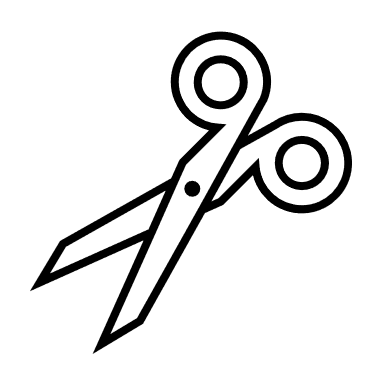 Παράρτημα: Παζλ για τους Στόχους Βιώσιμης Ανάπτυξης (ΣΒΑ) Παραδείγματα για διαδικτυακό υλικό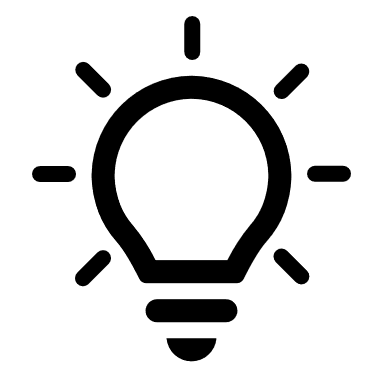 Τι είναι η βιώσιμη ανάπτυξη;https://www.youtube.com/watch?v=7V8oFI4GYMY Στόχοι βιώσιμης ανάπτυξης του ΟΗΕ - Επισκόπησηhttps://www.youtube.com/watch?v=M-iJM02m_Hg Πώς μπορούμε να κάνουμε τον κόσμο ένα καλύτερο μέρος μέχρι το 2030 | Michael Green | TED Talkshttps://www.youtube.com/watch?v=o08ykAqLOxk"Εμείς οι άνθρωποι" για τους Παγκόσμιους Στόχους | Παγκόσμιοι Στόχοιhttps://www.youtube.com/watch?v=RpqVmvMCmp0&t=45s Αφίσες Παγκόσμιων Στόχων | Κόμικςhttps://www.yumpu.com/xx/document/read/55730350/1-page-goals-comics-full-set-pdTipΥπάρχουν πολλοί τρόποι παρακολούθησης της προόδου, για παράδειγμα:Σχηματισμός μικροσκοπικών ομάδων.Σχεδιασμός παρέμβασης. Εντοπισμός κενών ή πιθανών περιοχών ανάπτυξης.Μάθηση από ομοτίμους.Οι ερωτήσεις προσαρμόζονται στην ανάπτυξη του μαθητή.Κατάρτιση σχεδίων για καθημερινά μίνι μαθήματα/διδασκαλία.Αναστοχασμός του μαθητή.Συνοψίζοντας.ΥπόδειξηΗ σύγκρουση μπορεί να είναι τόσο ωφέλιμη όσο και καταστροφική. Η πλήρης έλλειψη συγκρούσεων μπορεί να οδηγήσει σε απάθεια και παθητικότητα. Από την άλλη πλευρά, μια μέτρια ποσότητα λειτουργικής σύγκρουσης μπορεί να ενεργοποιήσει τη συμπεριφορά, να ενθαρρύνει την υγιή αντιπαλότητα και να πυροδοτήσει νέες ιδέες. Οι διαφωνίες θα πρέπει να αντιμετωπίζονται έτσι ώστε να οδηγούν σε περισσότερα οφέλη από ό,τι ζημιές. Η καλύτερη μέθοδος είναι να εμπλακούν τα μέρη της διαφωνίας σε έναν διάλογο όπου ο καθένας θα έχει μια δίκαιη ευκαιρία να παρουσιάσει την άποψή του.Περισσότερες πληροφορίες για την TheasysΑυτό το διαδικτυακό λογισμικό είναι ουσιαστικά δωρεάν! Με έναν δωρεάν λογαριασμό μπορείτε να ανεβάσετε εκεί έως και πέντε εικόνες 360°.Για μεγαλύτερα έργα (περισσότερες από πέντε εικόνες) μπορείτε να αναβαθμίσετε το λογαριασμό σας. Αυτό κοστίζει περίπου 19,99 δολάρια ΗΠΑ το μήνα.Μπορείτε να βρείτε τις τιμές εδώ: https://www.theasys.io/pricing/Το Theasys είναι μόνο ένα από τα πολλά διαδικτυακά λογισμικά για τη δημιουργία εικονικών φωτογραφικών περιηγήσεων. Άλλα προγράμματα λογισμικού παρατίθενται στην Ενότητα 3.Αφήγηση ιστοριών - Γιατί ιστορίες; Οι ιστορίες λειτουργούν καλύτερα από τα γεγονόταΘυμόμαστε ιστορίεςΟ εγκέφαλός μας είναι φτιαγμένος για να θυμάται ιστορίεςΤα γεγονότα μας απευθύνονται ως λογικά όνταΟι ιστορίες μας απευθύνονται σε λογικά, συναισθηματικά και κοινωνικά όντα.Οι ιστορίες μας δίνουν προσανατολισμόΠαραδείγματαΠαραδείγματαΑυτό το βίντεο για μια φάλαινα υπογραμμίζει τη σημασία της συνειδητής αντιμετώπισης των σκουπιδιών που παράγουμε:https://www.youtube.com/watch?v=xFPoIU5iiYQ&ab_channel=CBCKids Αυτό το βίντεο εξηγεί τη "ζωή" των πλαστικών μπουκαλιών. Μπορεί επίσης να συμπεριληφθεί σε μια φωτογραφική περιήγηση για περιβαλλοντικά θέματα: https://www.youtube.com/watch?v=_6xlNyWPpB8&ab_channel=TED-Ed Σε αυτό το βίντεο μπορούμε να δούμε γιατί αξίζει να ασχοληθούμε με τη βιολογική γεωργία:https://www.youtube.com/watch?v=5SzJkL7czI0&ab_channel=WholisticMatters Αφήγηση - Τυπική δομή μιας ιστορίας: Χένσελ και ΓκρέτελΑφήγηση - Τυπική δομή μιας ιστορίας: Χένσελ και ΓκρέτελΟ Χένσελ και η Γκρέτελ ζουν σε μια φτωχή οικογένειαΕγκαταλείπονται σε ένα δάσοςΒρίσκουν ένα σπίτι φτιαγμένο από μελόψωμοΗ μάγισσα τα κρατάει φυλακισμένα (θέλει να τα φάει)Με ειδικά κόλπα ξεγελούν τη μάγισσα και δραπετεύουν μαζί Ήρωας / ήρωεςΑρχική κατάστασηΣύγκρουση / πρόβλημα / κίνδυνοςΑψίδα σασπένς (εδώ: κίνδυνος για τη ζωή)Λύση / happy endΛίστα βίντεο:Εισαγωγή βίντεο - Η ομίχλη:https://www.youtube.com/watch?v=wxQktFNOMAgΒίντεο 1 - Τρία πλαστικά μπουκάλια:https://www.youtube.com/watch?v=_6xlNyWPpB8https://www.youtube.com/watch?v=xFPoIU5iiYQΒίντεο 3 - Μείωση, επαναχρησιμοποίηση, ανακύκλωση:https://www.youtube.com/watch?v=OasbYWF4_S8Βίντεο 4 - Βιολογική και βιώσιμη γεωργία:https://www.youtube.com/watch?v=5SzJkL7czI0Βίντεο 5 - Πώς να φροντίζετε το περιβάλλον:https://www.youtube.com/watch?v=X2YgM1Zw4_EΒίντεο 6 - Γιατί πρέπει να σταματήσουμε τη ρύπανση από τα πλαστικά:https://www.youtube.com/watch?v=Yomf5pBN8dYΕρωτήσεις Απάντηση της ομάδαςΠοια στοιχεία βοηθούν στο να φτάσει ο θεατής ωςλογικό ον;Τι βοηθά να παρακινήσει τον θεατή να προβληματιστείτο θέμα βαθύτερα;Ποια στοιχεία βοηθούν στο να προκαλέσετε μια συναισθηματικήαντίδραση στον θεατή;Ποια στοιχεία συμβάλλουν στη δημιουργία σύνδεσης μεταξύ του θεατή και του ήρωα ή του θέματος;Ποιες τεχνικές/στοιχεία βοηθούν να δοθεί ηθεατή ρεαλιστικές πληροφορίες σχετικά με τοκατάσταση του πλανήτη μας χωρίς να δημιουργηθείαίσθημα απόλυτης απελπισίας;Ποια στοιχεία βοηθούν στο να κινητοποιηθεί ο θεατής νανα αλλάξει τη δική του*της συμπεριφορά και να εμπλακείτον εαυτό του*της στη μεταμόρφωση τηςκοινωνία;Περαιτέρω υλικόΧαρακτήρες και εξήγηση της πλοκής:https://www.youtube.com/watch?v=NJ7kekDLBD4&t=5s&ab_channel=Burt%E2%80%99sDramaΠεριοχή Χρήση (κοινά παραδείγματα)ΠαιχνίδιΠαιχνίδια ανοιχτού κόσμου και παιχνίδια ρόλωνΤομέας υγειονομικής περίθαλψηςΓια την εξάσκηση πράξεων, τη θεραπεία επεξεργασίας τραυμάτων και φοβιώνΑρχιτεκτονικήΣχεδιασμός κτιρίων (π.χ. αξιολόγηση και δοκιμή μεγεθών, συνθηκών φωτισμού, αποτελεσμάτων κ.λπ.)Βιομηχανία και ανάπτυξη προϊόντωνΒιομηχανία 4.0, οπτικοποίηση προϊόντων, χρηστικότητα πρωτοτύπωνΑεροναυπηγική και διαστημικά ταξίδιαΓια εξάσκηση απογείωσης και προσγείωσης ή εξερεύνηση της επιφάνειας του ΆρηΥπόδειξηΚάθε προμηθευτής διαθέτει πλέον πολύ απλά βίντεο που εξηγούν πώς να ξεκινήσετε τα γυαλιά και πώς να τα χρησιμοποιήσετε. Επομένως, αξίζει πάντα να ελέγχετε τον ιστότοπο του κατασκευαστή! Ένα παράδειγμα είναι το εξής:https://www.youtube.com/watch?v=pVFcsedWsKEΠροσοχήΟρισμένοι άνθρωποι μπορεί να αισθανθούν ζάλη όταν φορούν τα γυαλιά VR. Επομένως, συνιστάται η υποστήριξη ή η επίβλεψη των ατόμων κατά τη χρήση των γυαλιών.ΥπόδειξηΡίξτε μια ματιά εδώ για περισσότερες πληροφορίες σχετικά με τα χαρτόνια:https://arvr.google.com/intl/de_de/cardboard/get-cardboard/Σύντομη περίληψηΟι 360° και η Εικονική Πραγματικότητα είναι οι ίδιες τεχνολογίες, αλλά βασίζονται η μία στην άλλη και αλληλοεπηρεάζονται.Πού μπορείτε να βρείτε VR παντού; Στη βιομηχανία, στην ανάπτυξη προϊόντων, στον τομέα της υγείας ή στα παιχνίδια. Ανάλυση: Τι έργο θέλω να κάνω; Τι εξοπλισμό χρειάζομαι; Αρκεί ένα χαρτόνι ή ένα τάμπλετ; Ή μήπως χρειάζομαι γυαλιά VR;ΣημείωσηΠριν αγοράσετε μια κάμερα 360°, βεβαιωθείτε ότι γνωρίζετε ποιες πρόσθετες συσκευές ή αξεσουάρ απαιτούνται για τη χρήση της τεχνολογίας (π.χ. πρόσθετη κάρτα SD ή βάσεις στήριξης κ.λπ.).  ΣημαντικόΓια τη δημιουργία εικόνων 360°, καθώς και για την παραγωγή μιας εικονικής περιήγησης, θα πρέπει να βεβαιωθείτε ότι έχετε μόνιμη πρόσβαση στο διαδίκτυο.ΣυμβουλέςΕίναι λογικό να επιλέγετε hotspots που είναι λογικά για όλους και διαισθητικά κατανοητά. Για παράδειγμα, ένα βέλος που υποδεικνύει ότι μπορείτε να κάνετε κλικ εκεί για να μεταβείτε σε άλλο δωμάτιο.Ποιος;Τι κάνει;Μέχρι ποια ημερομηνία/ώρα;Έλεγχος;KimΟργάνωση συνάντησης13.12.Kim, Nidal, TomΔημιουργία της ιστορίας15.12.TomΤοποθεσίες ανίχνευσης5.1.NidalΑνέβασμα φωτογραφιών3.4.tKim, Tom και NidalΈρευνα για πληροφορίες σχετικά με το SDG 32.5.Ποιος;Τι κάνει;Μέχρι ποια ημερομηνία/ώρα;Έλεγχος;Lisa Οργάνωση συνάντησης15.12.JoyΔημιουργία της ιστορίας5.1.Joy και LisaΤοποθεσίες ανίχνευσης3.4.Joy και LisaΑνέβασμα φωτογραφιών2.5.Τι;Ποιος;Ποιος;Ποιος;Ποιος;Οργάνωση συνάντησηςKimTomNidalJoyΔημιουργία της ιστορίαςC RΤοποθεσίες ανίχνευσηςIIRΑνέβασμα φωτογραφιώνCRΈρευνα για πληροφορίες σχετικά με το SDG 15 να συμπεριληφθεί στην εικόνα 1RIΤεχνικές συμβουλέςΜην το κάνετε πολύ προφανές - δώστε στο χρήστη κάτι να ανακαλύψει, π.χ. με τη χρήση υποδείξεων/συνδεδεμένων συνδέσμων/συνδυασμένων πληροφοριών.Η φωτογραφία που τραβήξατε μέσα σε ένα κτίριο/σπίτι δεν φαίνεται ικανοποιητική; Αναζητήστε ένα μέρος έξω, αυτό θα βοηθήσει την εφαρμογή.Χρησιμοποιήστε όλες τις 360° για να επισημάνετε τα σημεία που μπορείτε να κάνετε κλικ στις φωτογραφίες, χρησιμοποιήστε το έδαφος του ουρανού/οροφής για να τοποθετήσετε τις υποδείξεις σας.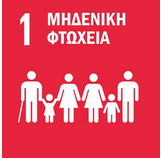 Δίνουμε τέλος σε όλες τις μορφές της φτώχειας, παντού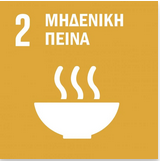 Δίνουμε τέλος σε όλες τις μορφές της φτώχειας, παντού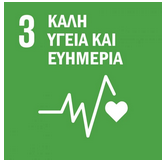 Διασφαλίζουμε μία ζωή με υγεία και προάγουμε την ευημερία για όλους, σε όλες τις ηλικίες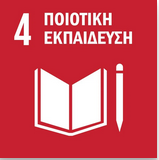 Διασφαλίζουμε την ελεύθερη, ισότιμη και ποιοτική εκπαίδευση προάγοντας τις ευκαιρίες για δια βίου μάθηση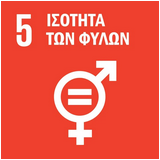 Επιτυγχάνουμε την ισότητα των φύλων και τη χειραφέτηση όλων των γυναικών και των κοριτσιών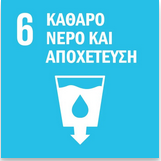 Διασφαλίζουμε τη διαθεσιμότητα και τη βιώσιμη διαχείριση του νερού και των εγκαταστάσεων υγιεινής για όλους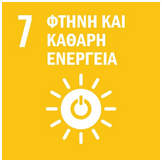 Διασφαλίζουμε την πρόσβαση σε οικονομική, αξιόπιστη, βιώσιμη και σύγχρονη ενέργεια για όλους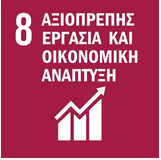 Προάγουμε τη διαρκή, βιώσιμη και χωρίς αποκλεισμούς οικονομική ανάπτυξη και την πλήρη απασχόληση και αξιοπρεπή εργασία για όλους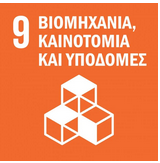 Οικοδομούμε ανθεκτικές υποδομές, προάγουμε την ανοιχτή και βιώσιμη βιομηχανοποίηση και ενθαρρύνουμε την καινοτομία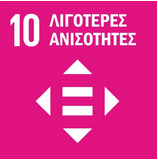 Μειώνουμε την ανισότητα εντός και μεταξύ των χωρών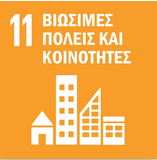 Δημιουργούμε ασφαλείς, προσαρμοστικές βιώσιμες πόλεις και ανθρώπινους οικισμούς, χωρίς αποκλεισμούς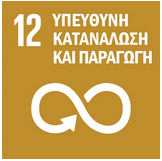 Διασφαλίζουμε τη βιώσιμη κατανάλωση και μεθόδους παραγωγής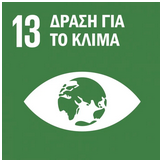 Αναλαμβάνουμε άμεση δράση για την καταπολέμηση της κλιματικής αλλαγής και των συνεπειών της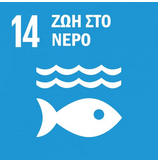 Προστατεύουμε και χρησιμοποιούμε με βιώσιμο τρόπο τους ωκεανούς, τις θάλασσες και τους θαλάσσιους πόρους για βιώσιμη ανάπτυξη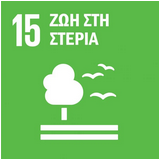 Προωθούμε τη βιώσιμη χρήση των χερσαίων οικοσυστημάτων και δασών, καταπολεμούμε την ερημοποίηση, αναστρέφουμε την υποβάθμιση του εδάφους και της βιοποικιλότητας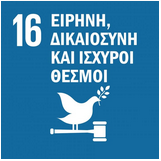 Προάγουμε τις ειρηνικές και χωρίς αποκλεισμούς κοινωνίες, παρέχουμε πρόσβαση στη δικαιοσύνη για όλους και οικοδομούμε αποτελεσματικούς θεσμούς σε όλα τα επίπεδα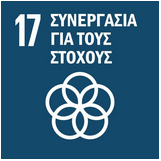 Ενισχύουμε τα μέσα εφαρμογής και ανανεώνουμε την Παγκόσμια Συνεργασία για τη Βιώσιμη Ανάπτυξη